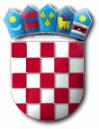 REPUBLIKA HRVATSKAZADARSKA ŽUPANIJA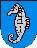 OPĆINA PRIVLAKAIvana Pavla II	46, 23233 PRIVLAKANa temelju članka 39 . Zakona o proračunu („Narodne novine “ broj 144/21) i članka 30. Statuta Općine Privlaka („Službeni glasnik Zadarske županije“ broj 05/18 i 07/21), Općinsko vijeće općine Privlaka na 8. (osmoj) sjednici održanoj dana 12. svibnja 2022. godine donosiPRVE IZMJENE I DOPUNE PRORAČUNA OPĆINE PRIVLAKA ZA 2022. GODINU I PROJEKCIJA ZA 2022. I 2023. GODINURAČUN PRIHODA I RASHODA I RAČUN FINANCIRANJAOBRAZLOŽENJE PRVIH IZMJENA I DOPUNA PRORAČUNA OPĆINEZA 2022. GODINUPRVE IZMJENE I DOPUNE PRORAČUNA OPĆINE PRIVLAKA ZA 2022.G. POSEBNI DIORAČUN PRIHODA I RASHODA I RAČUN FINANCIRANJAU Prvim izmjenama i dopunama Proračuna Općine Privlaka za 2022. godinu račun prihoda i rashoda sadrži: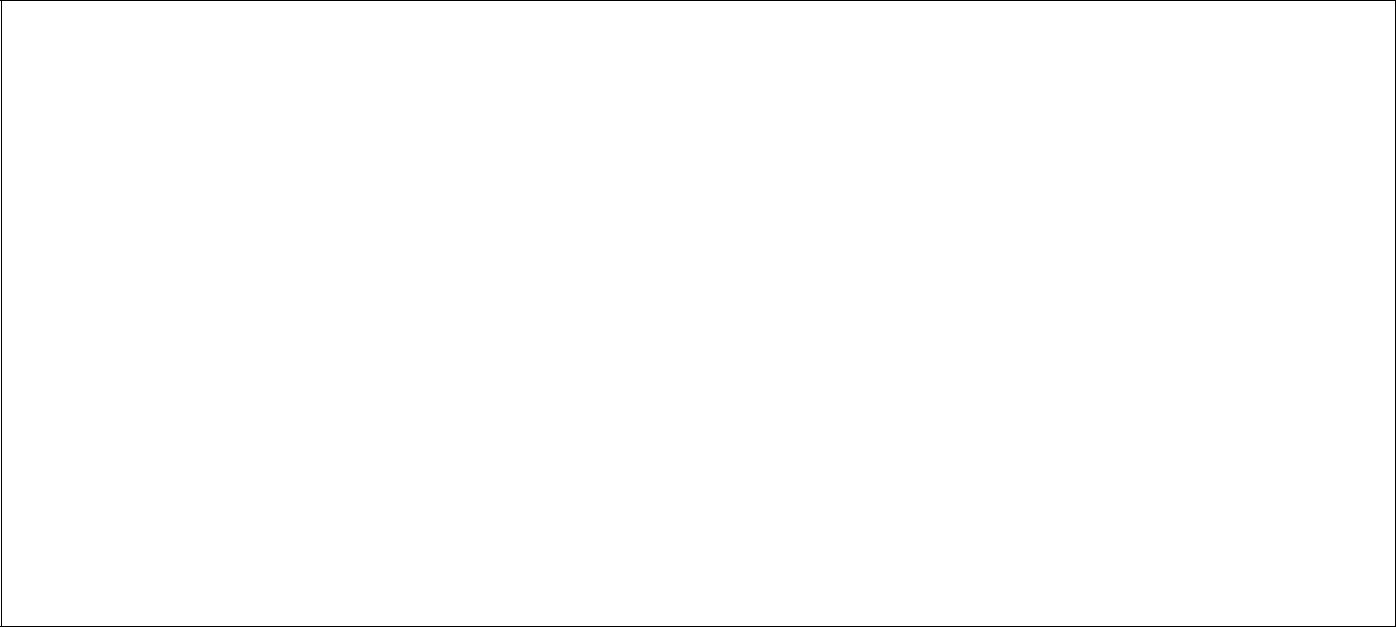 1Zakonom o proračunu („Narodne novine “ broj 144/21) člankom 45. definirano je da se Izmjene i dopune Proračuna donose po istom postupku kao i Proračun. Proračun Općine Privlaka za 2022. godinu zajedno s projekcijama za 2023. i 2024. godinu donijelo je Općinsko vijeće na 5. (petoj) sjednici održanoj 15. prosinca 2021. godine te je isti objavljen u Službenom glasniku zadarske županije 34/21. Prve izmjene i dopune Proračuna za 2022. godinu potrebne su radi:usklađivanja planiranih prihoda i planiranja prihoda koji nisu bili poznati kod donošenjaProračuna za 2022. godinuusklađivanja planiranih troškova i planiranja novih troškova koji se u vrijeme donošenja Proračuna za 2022. godinu nisu mogli predvidjetiU Prve izmjene i dopune proračuna Općine Privlaka za 2022. godinu uključen je i proračunski korisnik Dječji vrtić Sabunić.2OBRAZLOŽENJE PRVIH IZMJENA I DOPUNA PRORAČUNA OPĆINEPRIVLAKA ZA 2022. GODINU2.1. PRIHODI I PRIMICIPrvim Izmjenama i dopunama Proračuna za 2022. godinu ukupni Prihodi i Primici se povećavaju za 6.328.250,00 kn u odnosu na Plan Proračuna za 2022. godinu, te oni sada iznose 55.817.326,55 kn.2.1.1. Prihodi poslovanjaPrihodi poslovanja se ovim Prvim izmjenama i dopunama proračuna za 2022. godinu povećavaju za 5.328.250,00 kn odnosno za 16,05 % u odnosu na Plan Proračuna za 2022. godinu te novim planom iznose 38.528.672,00 kn. U okviru prihoda poslovanja sadržani su:Prihodi od porezaPomoći iz inozemstva i od subjekata unutra općeg proračuna o Prihodi od imovineo Prihodi od upravnih i administrativnih pristojbi i po posebnim propisima o Prihodi od prodaje proizvoda i robe te pruženih usluga, donacijao  Kazne i upravne mjere i ostali prihodi.Prihodi od porezaPrihodi od poreza sastoje se od: poreza i prireza na dohodak, poreza na imovinu i poreza na robu i usluge te se ovim Prvim izmjenama i dopunama povećavaju za 4.700.000,00 kn te iznose 14.200.000,00 kn.Značajno povećanje navedenih prihoda od 4.700.000,00 kn odnosi se na prihod od poreza na promet nekretnina budući da je već u prvom tromjesečju ostvareno 75 % od plana istih.Pomoći iz inozemstva i od subjekata unutar opće državePomoći iz inozemstva i od subjekata unutar opće države povećavaju se za 627.750,00 kn u odnosu na Plan proračuna za 2022. godinu te sada iznose 11.667.122,00 kn.U okviru ove skupine prihoda iznos povećanja od 200.000,00 kn odnosi se na povećanje tekuće pomoći iz državnog proračuna za kompenzacijske mjere, iznos od 400.000,00 kn odnosi se na prihod Ministarstva mora, prometa i infrastrukture za sufinanciranje projekta „Sanacija pokosa– plaža Sabunike“, a iznos povećanja od 27.750,00 kn odnosi se na povećanje iznosa planirane kapitalne pomoći Županijske uprave za ceste za uspornike.Prihodi od imovinePrihodi od imovine ovim Prvim izmjenama i dopunama proračuna ostaju na razini planiranih Planom proračuna za 2022. godinu te iznose 606.550,00 kn.3Prihodi od administrativnih pristojbi i po posebni propisimaPrvim izmjenama i dopunama proračuna ukupni Prihodi od administrativnih pristojbi i po posebni propisima se povećavaju za 500,00 kn te novim planom iznose 11.850.000,00 kn povećanje kojih se odnosi na prihode po posebnim propisima točnije na prihode ostvarene od naknade za grobno mjesto.Prihodi od prodaje proizvoda i robe te pruženih usluga, donacijaPrihodi od prodaje proizvoda i robe te pruženih usluga, donacija Prvim izmjenama i dopunama proračuna ostaju na razini Planiranih te iznose 5.000,00 kn.Kazne i upravne mjere i ostali prihodiPrvim izmjenama i dopunama proračuna za 2022. godinu nije došlo do promjene planiranih prihoda u okviru skupine kazni, upravnih mjera i ostalih prihoda a iznose 200.000,00 kn.2.1.2. Prihodi od prodaje neproizvedene dugotrajne imovinePrihodi od prodaje neproizvedene dugotrajne imovine planirani su u iznosu od 1.146.900,00 kn, te ujedno i ostaju na razini planiranih osnovnim Planom Proračuna Općine za 2022. godinu.2.1.3. Primici od financijske imovine i zaduživanjaPrvim Izmjenama i dopunama proračuna za 2022. godinu Primici od financijske imovine i zaduživanja nisu se mijenjali u odnosu na Plan Proračuna a iznose 9.161.754,55 kn .2.1.4. Raspoloživa sredstva iz prethodnih godinaU djelu proračuna raspoloživa sredstva iz prethodnih godina višak/manjak iz prethodnih godina Općina Privlaka je planom proračuna za 2022. godinu planirala Višak prihod u iznosu od 6.000.000,00 kn, te manjak prihoda proračunskog korisnika u iznosu od 20.000,00 kn čime je planirani višak iznosio 5.985.000,00 kn. Prvim izmjenama i dopunama proračuna za 2022. godinu došlo je do povećanja planiranog viška prihoda općine Privlaka u iznosu od 1.000.000,00 kn čime planirani višak prihoda Prvim izmjenama i dopunama proračuna za 2022. godinu iznosi 6.980.000,00 kn.4Tablica 1. Prikaz plana prihoda i primitaka, te prvih izmjena prihoda i primitaka za 2022. godinu po ekonomskoj klasifikaciji2.2. RASHODI I IZDACIPrvim izmjenama i dopunama proračuna za 2022. godinu ukupni rashodi i izdaci se povećavaju za 6.328.250,00 kn u odnosu na Plan za 2022. godinu te oni sada iznose 55.817.326,55 kn.2.2.1. Rashodi poslovanjaRashodi poslovanja se Prvim izmjenama i dopunama proračuna za 2022. godinu povećavaju za 574.870,00 kn u odnosu na Plan te iznose 22.994.251,00 kn, a odnose se na:Rashode za zaposlene o Materijalne rashode o Financijske rashodeo  Pomoći dane u inozemstvo i unutar općeg proračunao Naknade građanima i kućanstvima na temelju osiguranja i druge naknade o Ostale rashode.5Rashodi za zaposleneRashodi za zaposlene se ovim Prvim izmjenama i dopunama proračuna za 2022. godinu povećavaju za 55.500,00 kn te iznose 2.675.800,00 kn. Navedeno povećanje odnosi se na paušalne naknade za podmirivanje troškova prehrane radnika u iznosu od 55.000,00 kn te iznos od 500,00 kn na povećanje troškova prireza budući da je jedan djelatnik promijenio mjesto prebivališta.Materijalni rashodiMaterijalni rashodi odnose se na: Naknade troškova zaposlenima, rashode za materijal i energiju, rashode za usluge, te na ostale nespomenute rashode poslovanja te se ovim Prvim izmjenama i dopunama smanjuju za 1.007.686,00 kn nakon čega iznose 12.307.431,70 kn.Najznačajnije promjene u okviru skupine materijalnih rashoda odnose se na:Rashode za materijal i energiju rashodi koji se povećavaju za 960.000,00 kn a odnose se na povećanje rashoda za energiju. Do Navedenog povećanja došlo je zbog poskupljenja usluge opskrbe električnom energijom što je dovelo do povećanja rashoda za električnu energiju od 855.000,00 kn, zatim povećanje rashoda za motorni benzin i dizel gorivo od 30.000,00 kn, te povećanje rashoda za materijal od 75.000,00 kn.Rashode za usluge koji se ovim izmjenama i dopunama proračuna smanjuju za 1.269.342,00 kn te su novim planom planirani u iznosu od 8.547.674,00 kn.Najznačajnije promjene unutar navedene skupine rashoda odnose se na usluge tekućeg i investicijskog održavanja točnije na sanaciju obalnog pojasa – elementarna nepogoda koji se ovim izmjenama i dopunama proračuna raspoređuju na rashode za radove na sanaciji pokosa -Plaža Sabunike u iznosu od 2.250.066,00 kn, te na intelektualne i osobne usluge koje se povećavaju za 817.770,00 kn.Ostale nespomenute rashode koji se smanjuju za 705.044,00 kn te ovim Izmjenama i dopunama proračuna za 2022. godinu iznose 2.008.657,70 kn. Najznačajnije odstupanje odnosi se na troškove sudskih postupaka koji su smanjeni za 1.435.450,00 kn te su raspoređeni na financijske rashode točnije na zatezne kamate vezane za predmete spora i na ostale nespomenute rashode koji se odnose na svaki pojedinačni predmet spora čime su isti povećani za 729.416,00 kn.Financijski rashodiFinancijski rashodi se ovim Prvim izmjenama i dopunama proračuna povećavaju za 1.400.000,00 kn te novim planom iznose 1.644.863,30 kn. Navedeno povećanje odnosi se na zatezne kamate vezane za predmete sudskih sporova.Pomoći dane u inozemstvo i unutar općeg proračunaRashodi u okviru skupine pomoći danih u inozemstvo i unutar općeg proračuna se ovim prvim izmjenama i dopunama proračuna za 2022. godinu povećavaju za 107.816,00 kn i iznose61.342.816,00 kn. Navedeno povećanje odnosi se na kapitalnu pomoć Županijskoj lučkoj upravi za Mul u selu.Naknade građanima i kućanstvima na temelju osiguranja i druge naknadeRashodi u okviru skupine naknada građanima i kućanstvima na temelju osiguranja i druge naknade ovim Prvim izmjenama i dopunama proračuna povećavaju se za 30.000,00 kn te sada iznose 507.100,00 kn. Navedena izmjena odnosi se na povećanje naknada za novorođenčad u iznosu od 80.000,00 kn te smanjenje sufinanciranja zbrinjavanja azbesta za 50.000,00 kn.Ostali rashodiOstali rashodi se Prvim izmjenama i dopunama proračuna za 2022. godinu povećavaju za 9.240,00 kn čime ovim novim planom iznose 4.536.240,00 kn. U okviru skupine ostalih rashoda došlo je do smanjenja rashoda za financiranje udruga u kulturi za 50.000,00 kn budući da se iz područja kulture nitko nije javio na natječaj za financiranje javnih potreba Općine Privlaka. Nadalje došlo do povećanja rashoda za financiranje udruga u sportu za 20.000,00 kn, ostalih udruga za 10.000,00 kn zatim tekuće donacije Crvenom križu za 9.240,00 kn, i povećanje tekuće donacije Protupožarnoj zaštiti za 20.000,00 kn.2.2.2. Rashodi za nabavu nefinancijske imovineRashodi za nabavu nefinancijske dugotrajne imovine Prvim izmjenama i dopunama proračuna povećavaju se za 5.733.380,00 kn te novim planom iznose 31.283.075,55 kn, a odnose se na:Rashode za nabavu neproizvedene dugotrajne imovine o Rashodi za nabavu proizvedene dugotrajne imovineo  Rashode za dodatna ulaganja na nefinancijskoj imoviniRashodi za nabavu neproizvedene dugotrajne imovineU okviru navedenih rashoda došlo je do povećanja od 99.400,00 kn te oni ovim Prvim izmjenama i dopunama proračuna za 2022. godinu iznose 970.750,00 kn. Navedeno povećanje odnosi se na otkup poljoprivrednog zemljišta u iznosu od 23.700,00 kn, otkup građevinskog zemljišta u iznosu od 54.000,00 kn, otkup ostalih zemljišta u iznosu od 7.500,00 te na ulaganja u tuđoj imovini radi prava korištenja točnije na dopunu prometne signalizacija i opreme na ŽC 6237 u iznosu od 14.200,00 kn.Rashodi za nabavu proizvedene dugotrajne imovineRashodi za nabavu proizvedene dugotrajne imovine sadrže rashode za građevinske objekte, postrojenja i opremu, knjige i umjetnička djela i nematerijalnu proizvedenu imovinu te se prvim izmjenama i dopunama proračuna za 2022. godinu povećavaju za 5.606.160,00 kn te ukupno iznose 29.284.505,55 kn.7Rashodi za građevinske objekte se povećavaju za 4.959.785,00 kn a povećanje kojih se odnosi na:Povećanje troškova Izgradnje i opremanja Dječjeg vrtića u iznosu od 3.700.000,00 kn,Oborinski kolektor sa upojnim bunarom za odvodnju oborinske vode s ul. Ivana Pavla II i uzPark dr. Franje Tuđmana u iznosu od 432.000,00 kn;Sanaciju pokosa – Plaža Sabunike u iznosu od 2.650.066,00 kn;Reciklažno dvorište 350.000,00 kn;A ujedno je zbog nemogućnosti realizacije pojedinih programa došlo do smanjenja slijedećih stavki:Izgradnja parkirališta kod Crkve BDM u iznosu od 170.000,00 kn;Izgradnja dječjeg igrališta „Batalaža“ u iznosu od 180.000,00 kn;Rekonstrukcija SRC Sabunike u iznosu od 1.752.281,00 kn;Uređenje poslovnih prostora općine Privlaka u iznosu od 70.000,00 kn.Rashodi za nabavu postrojenja i opreme se ovim izmjenama i dopunama proračuna smanjuju za 130.000,00 kn smanjenje kojih se odnosi na nabavu postrojenja i opreme za uređenje poslovnih prostora općine Privlaka.Rashodi za nabavu nematerijalne proizvedene imovine se prvim izmjenama i dopunama proračun za 2022. godinu povećavaju za 749.375,00 kn te ukupno iznose 1.518.125,00 kn. Navedena izmjena plana se odnosi na projektnu i prostorno plansku dokumentaciju od koje je najvažnije istaknuti Izradu Projektno – tehničke dokumentacije Informacijsko – prezentacijskog / posjetiteljskog centra „Privlački Sasbunjari“ u iznosu od 580.000,00 kn, izradu Izvedbenog projekta Sanacije pokosa – Plaža Sabunike u iznosu od 86.250,00 kn, te izradu Projektno – tehničke dokumentacije produbljenja Luke selo u iznosu od 100.000,00 kn.Rashodi za dodatna ulaganja na nefinancijskoj imoviniRashodi za dodatna ulaganja na nefinancijskoj imovini su planom propačuna za 2022. godinu planirana u iznosu od 500.000,00 kn te se ovim prvim izmjenama i dopunama proračuna povećavaju za 47.820,00 kn te sada iznose 547.820,00 kn. Navedeno povećanje od 47.820,00 kn odnosi se na povećanje rashoda za rekonstrukciju javne rasvjete.2.2.3. Izdaci za financijsku imovinu i otplate zajmovaIzdaci za financijsku imovinu i otplate zajmova se ovim Prvim izmjenama i dopunama proračuna za 2022. godinu nisu mijenjali te ostaju na razini planiranih u iznosu od 1.520.000,00 kn.8Tablica 2. Prikaz plana rashoda i izdataka, te prvih izmjena i dopuna rashoda i izdataka za 2022. godinu po ekonomskoj klasifikaciji9PRVE IZMJENE I DOPUNE PRORAČUNA OPĆINE PRIVLAKA ZA 2022. GODINU POSEBNI DIO3.1.	Posebni dio po razdjelimaProračunska potrošnja u Općini Privlaka Prvim izmjenama i dopunama Proračuna za 2022.godinu planira se prema proračunskim klasifikacijama kroz razdjele kako slijedi:U Proračunu općine Privlaka za 2022. godinu i Projekcijama za 2023. i 2024. godinu usvojenom na 5. (petoj) sjednici održanoj 15. prosinca 2021. godine članak 1. mijenja se i glasi:U članku 1. prihodi i primici, te rashodi i izdaci  Proračuna Općine Privlaka za 2022. godinupovećavaju se odnosno smanjuju	prema posebnom dijelu Prvih	izmjena i dopuna proračunaza 2022. godinu i sastavni su dio ovog Prijedloga.KLASA: 400-08/21-01/01URBROJ: 2198/28-01-22-6Privlaka, 13. svibnja 2022.g.OPĆINSKO VIJEĆE  OPĆINE PRIVLAKAP r e d s j e d n i kNikica Begonja10POESBNI DIO - ANALITIKA11OPĆINA PRIVLAKA PRVE IZMJENE I DOPUNE PRORAČUNA ZA 2022. GODINUA. RAČUN PRIHODA I RASHODAPRIHODI12A. RAČUN PRIHODA I RASHODAPRIHODIREKAPITULACIJA PO IZVORIMA FINANCIRANJA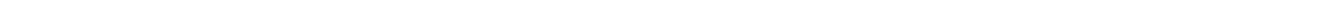 13OPĆINA PRIVLAKA PRVE IZMJENE I DOPUNE PRORAČUNA ZA 2022. GODINUA. RAČUN PRIHODA I RASHODARASHODIRASHODI POSLOVANJA31	RASHODI ZA ZAPOSLENEPLAĆEOSTALI RASHODI ZA ZAPOSLENEDOPRINOSI NA PLAĆE32	MATERIJALNI RASHODINAKNADE TROŠKOVA ZAPOSLENIMARASHODI ZA MATERIJAL I ENERGIJURASHODI ZA USLUGEOSTALI NESPOMENUTI RASHODI POSLOVANJA34	FINANCIJSKI RASHODIKAMATE ZA PRIMLJENE KREDITE I ZAJMOVEOSTALI FINANCIJSKI RASHODI36	POMOĆI DANE U INOZEMSTVO I UNUTAR OPĆEG PRORAČPOMOĆI UNUTAR OPĆEG PRORAČUNAPOMOĆI PRORAČUNSKIM KORISNICIMA DRUGIH PRORAČUNA37	NAKNADE GRAĐA.I KUĆAN.OD OSIGURA. I DR.NAKNADEOSTALE NAKNADE GRAĐA.I KUĆAN.IZ PRORAČUNA38	OSTALI RASHODITEKUĆE DONACIJEKAPITALNE DONACIJEKAPITALNE POMOĆIRASHODI ZA NABAVU NEFINANCIJSKE IMOVINE41	RASHODI ZA NABAVU NEPROIZVEDENE DUGO. IMOVINEMATERIJALNA IMOVINA - PRIRODNA BOGATSTVANEMATERIJALNA IMOVINA42	RASHODI ZA NABAVU PROIZVEDENE DUGOTRAJ.IMOVINEGRAĐEVINSKI OBJEKTIPOSTROJENJA I OPREMAKNJIGE UMJETNIČKA DJELA I OSTALE IZL.VRIJED.NEMATERIJALNA PROIZVEDENA IMOVINA45	RASHODI ZA DODATNA ULAGANJA NA NEFINAN.IMOV.DODATNA ULAGANJA NA GRAĐ.OBJEKTIMADODATNA ULAGANJA ZA OSTALU NEFINAN.IMOVINU41414111 41 5111 41 5111 41 51 9111 41 611111 4111 41 51 711111 41 5141417111 41 5111 41 51 71 8111 41 51 611111 41 51 715141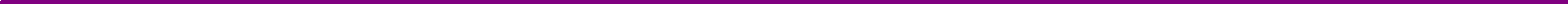 Strana 14OPĆINA PRIVLAKA PRVE IZMJENE I DOPUNE PRORAČUNA ZA 2022. GODINUA. RAČUN PRIHODA I RASHODARASHODIREKAPITULACIJA PO IZVORIMA FINANCIRANJA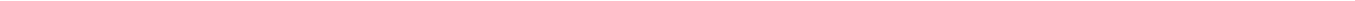 Strana 15OPĆINA PRIVLAKA PRVE IZMJENE I DOPUNE PRORAČUNA ZA 2022. GODINUB. RAČUN FINANCIRANJAStrana 16OPĆINA PRIVLAKA PRVE IZMJENE I DOPUNE PRORAČUNA ZA 2022. GODINUB. RAČUN FINANCIRANJAREKAPITULACIJA PO IZVORIMA FINANCIRANJA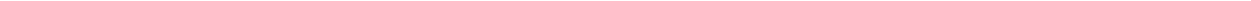 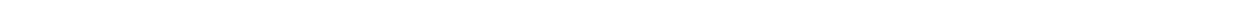 Strana 17OPĆINA PRIVLAKA PRVE IZMJENE I DOPUNE PRORAČUNA ZA 2022. GODINUC. RASPOLOŽIVA SREDSTVA IZ PRETHODNIH GODINAStrana 18OPĆINA PRIVLAKA PRVE IZMJENE I DOPUNE PRORAČUNA ZA 2022. GODINUC. RASPOLOŽIVA SREDSTVA IZ PRETHODNIH GODINAREKAPITULACIJA PO IZVORIMA FINANCIRANJAStrana 19OPĆINA PRIVLAKA PRVE IZMJENE I DOPUNE PRORAČUNA ZA 2022. GODINU RASHODI - POSEBNI DIOMATERIJALNI RASHODIMATERIJALNI RASHODIOSTALI RASHODIMATERIJALNI RASHODIIZDACI ZA DIONICE I UDJELE U GLAVNICI20	05.05.2022OPĆINA PRIVLAKA PRVE IZMJENE I DOPUNE PRORAČUNA ZA 2022. GODINU RASHODI - POSEBNI DIOMATERIJALNI RASHODIMATERIJALNI RASHODIRASHODI ZA ZAPOSLENEMATERIJALNI RASHODIMATERIJALNI RASHODI21	05.05.2022OPĆINA PRIVLAKA PRVE IZMJENE I DOPUNE PRORAČUNA ZA 2022. GODINU RASHODI - POSEBNI DIOMATERIJALNI RASHODIFunkcija: 0112	Financijski i fiskalni posloviaktivnost: A3001-01	Rashodi za zaposleneRASHODI ZA ZAPOSLENEPLAĆEOSTALI RASHODI ZA ZAPOSLENEDOPRINOSI NA PLAĆEMATERIJALNI RASHODIRASHODI ZA USLUGEFunkcija: 0112	Financijski i fiskalni posloviaktivnost: A3001-04	Materijalni rashodiMATERIJALNI RASHODINAKNADE TROŠKOVA ZAPOSLENIMARASHODI ZA MATERIJAL I ENERGIJURASHODI ZA USLUGEOSTALI NESPOMENUTI RASHODI POSLOVANJAFunkcija: 0112	Financijski i fiskalni posloviaktivnost: A3001-05	Financijski rashodiFINANCIJSKI RASHODIOSTALI FINANCIJSKI RASHODIFunkcija: 0112	Financijski i fiskalni posloviaktivnost: A3001-06	Otplate kredita i zajmovaFINANCIJSKI RASHODIKAMATE ZA PRIMLJENE KREDITE I ZAJMOVEIZDACI ZA OTPLATU GLAVNI.PRIMLJE.KREDITA I ZAJOTPLA.GLA.KREDI.OD KRE.I FIN.INSTI.IZVAN JSOPĆINA PRIVLAKA PRVE IZMJENE I DOPUNE PRORAČUNA ZA 2022. GODINU RASHODI - POSEBNI DIORASHODI ZA NABAVU PROIZVEDENE DUGOTRAJ.IMOVINERASHODI ZA NABAVU PROIZVEDENE DUGOTRAJ.IMOVINERASHODI ZA NABAVU PROIZVEDENE DUGOTRAJ.IMOVINERASHODI ZA NABAVU PROIZVEDENE DUGOTRAJ.IMOVINEOSTALI RASHODI23	05.05.2022OPĆINA PRIVLAKA PRVE IZMJENE I DOPUNE PRORAČUNA ZA 2022. GODINU RASHODI - POSEBNI DIOMATERIJALNI RASHODIMATERIJALNI RASHODIRASHODI ZA MATERIJAL I ENERGIJUFunkcija: 0640	Javna rasvjetaaktivnost: A3007-03	Održavanje javne rasvjeteMATERIJALNI RASHODIRASHODI ZA MATERIJAL I ENERGIJURASHODI ZA USLUGEFunkcija: 0620	Razvoj zajedniceaktivnost: A3007-04	Održavanje zelenih javnih površinaMATERIJALNI RASHODIRASHODI ZA MATERIJAL I ENERGIJURASHODI ZA USLUGEFunkcija: 0620	Razvoj zajedniceaktivnost: A3007-05	Održavanje ostalih javnih površinaMATERIJALNI RASHODIRASHODI ZA MATERIJAL I ENERGIJURASHODI ZA USLUGEFunkcija: 0473	Turizamaktivnost: A3007-06	Održavanje plažaMATERIJALNI RASHODIRASHODI ZA MATERIJAL I ENERGIJURASHODI ZA USLUGE24	05.05.2022OPĆINA PRIVLAKA PRVE IZMJENE I DOPUNE PRORAČUNA ZA 2022. GODINU RASHODI - POSEBNI DIOaktivnost: A3007-08	Odvodnja atmosferskih i otpadnih vodaMATERIJALNI RASHODIRASHODI ZA MATERIJAL I ENERGIJURASHODI ZA USLUGEFunkcija: 0620	Razvoj zajedniceaktivnost: A3007-09	Održavanje nerazvrstanih cestaMATERIJALNI RASHODIRASHODI ZA MATERIJAL I ENERGIJURASHODI ZA USLUGEFunkcija: 0620	Razvoj zajedniceaktivnost: A3007-10	Održavanje vodovodne mrežeMATERIJALNI RASHODIRASHODI ZA MATERIJAL I ENERGIJURASHODI ZA USLUGEFunkcija: 0620	Razvoj zajedniceaktivnost: A3007-11	Održavanje lučicaMATERIJALNI RASHODIRASHODI ZA MATERIJAL I ENERGIJURASHODI ZA USLUGEFunkcija: 0620	Razvoj zajedniceaktivnost: A3007-12	Božićno uređenje mjestaMATERIJALNI RASHODIRASHODI ZA MATERIJAL I ENERGIJURASHODI ZA USLUGEFunkcija: 0620	Razvoj zajedniceaktivnost: A3007-13	Održavanje opremeMATERIJALNI RASHODIRASHODI ZA MATERIJAL I ENERGIJURASHODI ZA USLUGEFunkcija: 0620	Razvoj zajedniceaktivnost: A3007-14	Komunalne usluge na javnim površinamaMATERIJALNI RASHODIRASHODI ZA USLUGE25	05.05.2022OPĆINA PRIVLAKA PRVE IZMJENE I DOPUNE PRORAČUNA ZA 2022. GODINU RASHODI - POSEBNI DIOPOMOĆI DANE U INOZEMSTVO I UNUTAR OPĆEG PRORAČMATERIJALNI RASHODIMATERIJALNI RASHODIMATERIJALNI RASHODINAKNADE GRAĐA.I KUĆAN.OD OSIGURA. I DR.NAKNADEMATERIJALNI RASHODIRASHODI ZA NABAVU NEPROIZVEDENE DUGO. IMOVINEOPĆINA PRIVLAKA PRVE IZMJENE I DOPUNE PRORAČUNA ZA 2022. GODINU RASHODI - POSEBNI DIOkapitalni projekt: K3010-02	Izradnja cesta, nogostupa i sličnih prometnih objekataRASHODI ZA NABAVU NEPROIZVEDENE DUGO. IMOVINENEMATERIJALNA IMOVINARASHODI ZA NABAVU PROIZVEDENE DUGOTRAJ.IMOVINEGRAĐEVINSKI OBJEKTINEMATERIJALNA PROIZVEDENA IMOVINARASHODI ZA DODATNA ULAGANJA NA NEFINAN.IMOV.DODATNA ULAGANJA NA GRAĐ.OBJEKTIMAFunkcija: 0630	Opskrba vodomkapitalni projekt: K3010-03	Izgradnja vodovodne mrežeOSTALI RASHODIKAPITALNE POMOĆIFunkcija: 0452	Vodeni prijevozkapitalni projekt: K3010-05	Izgradnja luka i lučicaMATERIJALNI RASHODIRASHODI ZA USLUGEPOMOĆI DANE U INOZEMSTVO I UNUTAR OPĆEG PRORAČPOMOĆI PRORAČUNSKIM KORISNICIMA DRUGIHRASHODI ZA NABAVU PROIZVEDENE DUGOTRAJ.IMOVINENEMATERIJALNA PROIZVEDENA IMOVINAFunkcija: 0640	Javna rasvjetakapitalni projekt: K3010-06	Izgradnja javne rasvjeteMATERIJALNI RASHODIRASHODI ZA USLUGERASHODI ZA NABAVU PROIZVEDENE DUGOTRAJ.IMOVINEGRAĐEVINSKI OBJEKTINEMATERIJALNA PROIZVEDENA IMOVINARASHODI ZA DODATNA ULAGANJA NA NEFINAN.IMOV.DODATNA ULAGANJA ZA OSTALU NEFINAN.IMOVINU27	05.05.2022OPĆINA PRIVLAKA PRVE IZMJENE I DOPUNE PRORAČUNA ZA 2022. GODINU RASHODI - POSEBNI DIORASHODI ZA NABAVU PROIZVEDENE DUGOTRAJ.IMOVINERASHODI ZA NABAVU PROIZVEDENE DUGOTRAJ.IMOVINEOSTALI RASHODIRASHODI ZA NABAVU PROIZVEDENE DUGOTRAJ.IMOVINERASHODI ZA NABAVU PROIZVEDENE DUGOTRAJ.IMOVINERASHODI ZA NABAVU PROIZVEDENE DUGOTRAJ.IMOVINE28	05.05.2022OPĆINA PRIVLAKA PRVE IZMJENE I DOPUNE PRORAČUNA ZA 2022. GODINU RASHODI - POSEBNI DIORASHODI ZA NABAVU PROIZVEDENE DUGOTRAJ.IMOVINERASHODI ZA NABAVU PROIZVEDENE DUGOTRAJ.IMOVINERASHODI ZA NABAVU PROIZVEDENE DUGOTRAJ.IMOVINERASHODI ZA NABAVU PROIZVEDENE DUGOTRAJ.IMOVINERASHODI ZA NABAVU PROIZVEDENE DUGOTRAJ.IMOVINERASHODI ZA NABAVU PROIZVEDENE DUGOTRAJ.IMOVINE29	05.05.2022OPĆINA PRIVLAKA PRVE IZMJENE I DOPUNE PRORAČUNA ZA 2022. GODINU RASHODI - POSEBNI DIOMATERIJALNI RASHODIMATERIJALNI RASHODIMATERIJALNI RASHODIRASHODI ZA NABAVU PROIZVEDENE DUGOTRAJ.IMOVINERASHODI ZA NABAVU PROIZVEDENE DUGOTRAJ.IMOVINE30	05.05.2022OPĆINA PRIVLAKA PRVE IZMJENE I DOPUNE PRORAČUNA ZA 2022. GODINU RASHODI - POSEBNI DIOOSTALI RASHODIOSTALI RASHODIFunkcija: 1090	Aktivnosti soc.zaštite koji nisu drugdje svrstaneaktivnost: A3014-02	DDK PrivlakaOSTALI RASHODITEKUĆE DONACIJEFunkcija: 0160	Opće javne usluge koje nisu drugdje svrstaneaktivnost: A3014-03	Tekuće donacije udrugamaOSTALI RASHODITEKUĆE DONACIJEFunkcija: 0620	Razvoj zajednicekapitalni projekt: K3014-06	Kapitalna donacija građanimaOSTALI RASHODIKAPITALNE DONACIJEFunkcija: 1070	Socijalna isključenostaktivnost: A3014-07	Tekuće donacije - Crveni križOSTALI RASHODITEKUĆE DONACIJE31	05.05.2022Funkcija: 1090OPĆINA PRIVLAKA PRVE IZMJENE I DOPUNE PRORAČUNA ZA 2022. GODINU RASHODI - POSEBNI DIOPOMOĆI DANE U INOZEMSTVO I UNUTAR OPĆEG PRORAČAktivnosti soc.zaštite koji nisu drugdje svrstane aktivnost: A3016-01 Pomoć građanima i kućanstvimaNAKNADE GRAĐA.I KUĆAN.OD OSIGURA. I DR.NAKNADEOSTALE NAKNADE GRAĐA.I KUĆAN.IZ PRORAČUNAOSTALI RASHODITEKUĆE DONACIJEFunkcija: 1040	Obitelj i djecaaktivnost: A3016-03	Naknada za novorođenčadNAKNADE GRAĐA.I KUĆAN.OD OSIGURA. I DR.NAKNADEOSTALE NAKNADE GRAĐA.I KUĆAN.IZ PRORAČUNAProgram: 3024	Zdravstvena zaštita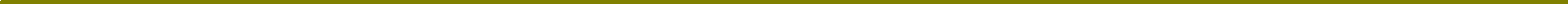 Funkcija: 0740	Službe javnog zdravstvaaktivnost: A3024-01	Pomoć za rad zdravstvenih službi70.000,00	0,00	70.000,00	100,00POMOĆI DANE U INOZEMSTVO I UNUTAR OPĆEG PRORAČOSTALI RASHODI32	05.05.2022OPĆINA PRIVLAKA PRVE IZMJENE I DOPUNE PRORAČUNA ZA 2022. GODINU RASHODI - POSEBNI DIOPOMOĆI DANE U INOZEMSTVO I UNUTAR OPĆEG PRORAČNAKNADE GRAĐA.I KUĆAN.OD OSIGURA. I DR.NAKNADENAKNADE GRAĐA.I KUĆAN.OD OSIGURA. I DR.NAKNADENAKNADE GRAĐA.I KUĆAN.OD OSIGURA. I DR.NAKNADEPOMOĆI DANE U INOZEMSTVO I UNUTAR OPĆEG PRORAČRASHODI ZA ZAPOSLENE33	05.05.2022OPĆINA PRIVLAKA PRVE IZMJENE I DOPUNE PRORAČUNA ZA 2022. GODINU RASHODI - POSEBNI DIOMATERIJALNI RASHODIMATERIJALNI RASHODIMATERIJALNI RASHODIMATERIJALNI RASHODI34	05.05.2022OPĆINA PRIVLAKA PRVE IZMJENE I DOPUNE PRORAČUNA ZA 2022. GODINU RASHODI - POSEBNI DIOMATERIJALNI RASHODIMATERIJALNI RASHODIFINANCIJSKI RASHODIRASHODI ZA NABAVU PROIZVEDENE DUGOTRAJ.IMOVINE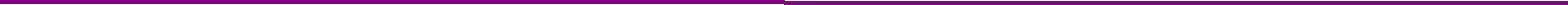 35	05.05.2022OPĆINA PRIVLAKA PRVE IZMJENE I DOPUNE PRORAČUNA ZA 2022. GODINU RASHODI - POSEBNI DIORekapitulacija prema izvorima financiranja:36	05.05.2022A. RAČUN PRIHODA I RASHODAPlan za 2022.Povećanje/Novi planSmanjenje1. UKUPNO PRIHODI34.347.322,00+ 5.328.250,0039.675.572,001.a. PRIHODI POSLOVANJA33.200.422,00+ 5.328.250,0038.528.672,001.b. PRIHODI  OD PRODAJENEFINAN. IMOVINE1.146.900,000,001.146.900,002. RASHODI47.969.076,55+ 6.328.250,0054.297.326,552.a.RASHODI POSLOVANJA22.419.381,00+   594.870,0023.014.251,002.b. RASHODI ZA NABAVKUNEFINANCIJSKE IMOVINE25.549.695,55+ 5.773.380,0031.283.075,553. RAZLIKA–VIŠAK/MANJAK (1-2)- 13.621.754,55- 1.000.000,00- 14.621.754,55B. RAČUN FINANCIRANJAB. RAČUN FINANCIRANJA1.1.PRIMICI OD FINANCIJSKE IMOVINE   9.161.754,55PRIMICI OD FINANCIJSKE IMOVINE   9.161.754,55-9.161.754,552.2.IZDACI ZA FINANCIJSKU IMOVINU1.520.000,00-1.520.000,003.3.RAZLIKA – VIŠAK/MANJAK (1-2)7.641.754,55-7.641.754,55C. VIŠAK PRIHODAC. VIŠAK PRIHODA5.980.000,00+ 1.000.000,006.980.000,00D. UKUPNO PRORAČUND. UKUPNO PRORAČUN1.UKUPNO PRIHODI I PRIMICI49.489.076,55+ 6.328.250,0055.817.326,55+ VIŠAK PRIHODA+ VIŠAK PRIHODA2.UKUPNO RASHODI I IZDACI2.UKUPNO RASHODI I IZDACI49.489.076,55+ 6.328.250,0055.817.326,55PrihodPlan za 2022.PovećanjePrve izmjene iIndeks/smanjenjedopune 2022.6 Prihodi poslovanja6 Prihodi poslovanja6 Prihodi poslovanja33.200.422,005.328.250,0038.528.672,00116,0561Prihodi od porezaPrihodi od poreza9.500.000,004.700.000,0014.200.000,00149,4763Pomoći iz inozemstva i od subjekataPomoći iz inozemstva i od subjekataPomoći iz inozemstva i od subjekataPomoći iz inozemstva i od subjekataunutar općeg proračunaunutar općeg proračunaunutar općeg proračuna11.039.372,00627.750,0011.667.122,00105,6964Prihodi od imovinePrihodi od imovine606.550,000,00606.550,00100,0065 Prihodi od upravnih i administrativnih65 Prihodi od upravnih i administrativnih65 Prihodi od upravnih i administrativnih65 Prihodi od upravnih i administrativnih65 Prihodi od upravnih i administrativnihpristojbi,pristojbi,pristojbipoposebnim11.849.500,00500,0011.850.000,00100,00propisima i naknadapropisima i naknadapropisima i naknada66Prihodi od prodaje proizvoda i roba tePrihodi od prodaje proizvoda i roba tePrihodi od prodaje proizvoda i roba tePrihodi od prodaje proizvoda i roba tepruženih usluga i prihodi od donacijapruženih usluga i prihodi od donacijapruženih usluga i prihodi od donacijapruženih usluga i prihodi od donacijapruženih usluga i prihodi od donacija5.000,000,005.000,00100,0068Kazne, upravne mjere i ostali prihodiKazne, upravne mjere i ostali prihodiKazne, upravne mjere i ostali prihodiKazne, upravne mjere i ostali prihodi200.000,000,00200.000,00100,007 Prihodi od prodaje nefinancijske7 Prihodi od prodaje nefinancijske7 Prihodi od prodaje nefinancijske7 Prihodi od prodaje nefinancijske7 Prihodi od prodaje nefinancijskeimovineimovine1.146.900,000,001.146.900,00100,0071Prihodi od prodaje neproizvedenePrihodi od prodaje neproizvedenePrihodi od prodaje neproizvedenePrihodi od prodaje neproizvedenedugotrajne imovinedugotrajne imovinedugotrajne imovine509.600,000,00506.900,00100,0072Prihodi od prodaje proizvedenePrihodi od prodaje proizvedenePrihodi od prodaje proizvedenePrihodi od prodaje proizvedenedugotrajne imovinedugotrajne imovinedugotrajne imovine640.000,000,00640.000,00100,008  Primici  od  financijske  imovine  i8  Primici  od  financijske  imovine  i8  Primici  od  financijske  imovine  i8  Primici  od  financijske  imovine  i8  Primici  od  financijske  imovine  izaduživanjazaduživanja9.161.754,550,009.161.754,55100,0084Primici od zaduživanjaPrimici od zaduživanjaPrimici od zaduživanja9.161.754,550,009.161.754,55100,009 Vlastiti izvori9 Vlastiti izvori9 Vlastiti izvori5.980.000,001.000.000,006.980.000,00116,7292Rezultat poslovanjaRezultat poslovanja5.980.000,001.000.000,006.980.000,00116,72Ukupno:Ukupno:4 9.489.076,556.328.250,0055.817.326,55112,79RashodPlan 2022.PovećanjePrve izmjene iIndeks/smanjenjedopune 2022.3 Rashodi poslovanja3 Rashodi poslovanja22.419.381,00594.870,0022.994.251,00102,6531Rashodi za zaposlene2.620.300,0055.500,002.675.800,00102,1232Materijalni rashodi13.315.117,70- 1.007.686,0012.307.431,7092,4334Financijski rashodi244.863,301.400.000,001.644.863,30671,7536Pomoći dane u inozemstvo iunutar općeg proračunaunutar općeg proračuna1.235.000,00107.816,001.342.816,00108,7337Naknade građanima ikućanstvima na temelju osiguranja ikućanstvima na temelju osiguranja i477.100,0030.000,00507.100,00106,29druge naknadedruge naknade38Ostali rashodi4.527.000,009.240,004.536.240,00100,204 Rashodi za nabavu nefinancijske4 Rashodi za nabavu nefinancijskeimovineimovine25.549.695,555.733.380,0031.283.075,55122,4441Rashodi za nabavu neprozivedenedugotrajne imovinedugotrajne imovine871.350,0099.400,00970.750,00111,4142Rashodi za nabavu proizvedenedugotrajne imovinedugotrajne imovine23.678.345,555.589.160,0029.264.505,55123,5945Rashodi za dodatna ulaganja nanefinancijskoj imovininefinancijskoj imovini1.000.000,0047.820,001.047.820,00104,785 Izdaci za financijsku imovinu i5 Izdaci za financijsku imovinu iotplate zajmovaotplate zajmova1.520.000,000,001.520.000,00100,0053Izdaci za dionici i udjele uglavniciglavnici1.520.000,000,000,00100,00Ukupno:Ukupno:49.489.076,556.328.250,0055.817.326,55112,79RazdjelNazivPlan za 2022..Povećanje/Novi planIndexsmanjenjeza 2022.RazdjelOpćinsko001vijeće1.681.000,0010.000,001.691.000,00100,59RazdjelUred002načelnika904.501,7085.756,00990.257,70109,48RazdjelJedinstveni003upravni odjel45.951.324,856.274.844,0052.226.168,85113,66RazdjelPredškolsko004obrazovanje716.150,000,00716.150,00100,00RazdjelHrvatske005vode15.000,000,0015.000,00100,00RazdjelProgram007Dječjeg221.100,00-42.350,00178.750,0080,85vrtićaUkupno49.489.076,556.328.250,0055.817.326,55112,79PlanPrve izmjene iPovećanje -dopunesmanjenjeizvori financiranjasmanjenjeindeksizvori financiranjaindeks65.328.250,0038.528.672,006PRIHODI POSLOVANJA33.200.422,005.328.250,0038.528.672,00116,056161614.700.000,0014.200.000,00616161PRIHODI OD POREZAPRIHODI OD POREZA9.500.000,004.700.000,0014.200.000,00149,47611611611POREZ I PRIREZ NA DOHODAKPOREZ I PRIREZ NA DOHODAKPOREZ I PRIREZ NA DOHODAK113.200.000,000,003.200.000,00100,00613613613POREZI NA IMOVINUPOREZI NA IMOVINUPOREZI NA IMOVINU116.200.000,004.700.000,0010.900.000,00175,81614614614POREZI NA ROBU I USLUGEPOREZI NA ROBU I USLUGEPOREZI NA ROBU I USLUGE11100.000,000,00100.000,00100,00636363627.750,0011.667.122,00636363POMOĆI IZ INOZEMSTVA I OD SUBJEK.UNUTAR OPĆE DPOMOĆI IZ INOZEMSTVA I OD SUBJEK.UNUTAR OPĆE D11.039.372,00627.750,0011.667.122,00105,69632632632Pomoći od međunar.organizacija te tijela EUPomoći od međunar.organizacija te tijela EUPomoći od međunar.organizacija te tijela EU519.743.072,000,009.743.072,00100,00633633633POMOĆI IZ PRORAČUNAPOMOĆI IZ PRORAČUNAPOMOĆI IZ PRORAČUNA511.102.100,00600.000,001.702.100,00154,44634634634POMOĆI OD OSTALIH SUBJEKATA UNUTAR OPĆEG PROR.POMOĆI OD OSTALIH SUBJEKATA UNUTAR OPĆEG PROR.POMOĆI OD OSTALIH SUBJEKATA UNUTAR OPĆEG PROR.51185.000,0027.750,00212.750,00115,00636636636POMOĆI PROR. KORISNICIMA IZ PROR. KOJI IM NIJE NADLEŽANPOMOĆI PROR. KORISNICIMA IZ PROR. KOJI IM NIJE NADLEŽANPOMOĆI PROR. KORISNICIMA IZ PROR. KOJI IM NIJE NADLEŽAN519.200,000,009.200,00100,006464640,00606.550,00646464PRIHODI OD IMOVINEPRIHODI OD IMOVINE606.550,000,00606.550,00100,00641641641PRIHODI OD FINANCIJSKE IMOVINEPRIHODI OD FINANCIJSKE IMOVINEPRIHODI OD FINANCIJSKE IMOVINE1151.050,000,0051.050,00100,00642642642PRIHODI OD NEFINANCIJSKE IMOVINEPRIHODI OD NEFINANCIJSKE IMOVINEPRIHODI OD NEFINANCIJSKE IMOVINE11,41555.500,000,00555.500,00100,00656565500,0011.850.000,00656565PRIHODI OD ADMIN.PRISTOJBI I PO POSEB.PROPISIMPRIHODI OD ADMIN.PRISTOJBI I PO POSEB.PROPISIM11.849.500,00500,0011.850.000,00100,00651651651UPRAVNE I ADMINISTRATIVNE PRISTOJBEUPRAVNE I ADMINISTRATIVNE PRISTOJBEUPRAVNE I ADMINISTRATIVNE PRISTOJBE11805.000,000,00805.000,00100,00652652652PRIHODI PO POSEBNIM PROPISIMAPRIHODI PO POSEBNIM PROPISIMAPRIHODI PO POSEBNIM PROPISIMA41844.500,00500,00845.000,00100,06653653653Komunalni doprinosi i naknadeKomunalni doprinosi i naknadeKomunalni doprinosi i naknade4110.200.000,000,0010.200.000,00100,006666660,005.000,00666666PRIH.OD PRODAJE PROIZV.ROBE I USLUGA,DONACIJAPRIH.OD PRODAJE PROIZV.ROBE I USLUGA,DONACIJA5.000,000,005.000,00100,00663663663DONACIJE OD PRAVNIH I FIZ.OSOBA IZVAN OPĆ.PRORDONACIJE OD PRAVNIH I FIZ.OSOBA IZVAN OPĆ.PRORDONACIJE OD PRAVNIH I FIZ.OSOBA IZVAN OPĆ.PROR615.000,000,005.000,00100,006868680,00200.000,00686868KAZNE,UPRAVNA MJERE I OSTALI PRIHODIKAZNE,UPRAVNA MJERE I OSTALI PRIHODI200.000,000,00200.000,00100,00681681681Kazne i upravne mjereKazne i upravne mjereKazne i upravne mjere11100.000,000,00100.000,00100,00683683683Ostali prihodiOstali prihodiOstali prihodi11100.000,000,00100.000,00100,00770,001.146.900,0077PRIHODI OD PRODAJE NEFINANCIJSKE IMOVINE1.146.900,000,001.146.900,00100,007171710,00506.900,00717171PRIHODI OD PRODAJE NEPROIZVEDENE DUGO. IMOVINEPRIHODI OD PRODAJE NEPROIZVEDENE DUGO. IMOVINE506.900,000,00506.900,00100,00711711711Prih.od prodaje mater.imovine-priv.bog.Prih.od prodaje mater.imovine-priv.bog.Prih.od prodaje mater.imovine-priv.bog.71506.900,000,00506.900,00100,007272720,00640.000,00727272PRIHODI OD PRODAJE PROIZVEDENE DUG.IMOVINEPRIHODI OD PRODAJE PROIZVEDENE DUG.IMOVINE640.000,000,00640.000,00100,00721721721Prihodi od prodajegrađ.objekataPrihodi od prodajegrađ.objekataPrihodi od prodajegrađ.objekata71640.000,000,00640.000,00100,005.328.250,00ukupno:34.347.322,0039.675.572,00115,51Izvor financiranjaPlanIzmjene i dopuneŠifraŠifraIzvor financiranjaindeks11Opći prihodi i primici10.991.050,0015.691.050,00142,7641Prihodi za posebne namjene11.165.000,0011.165.500,00100,0051Pomoći11.039.372,0011.667.122,00105,6961Donacije5.000,005.000,00100,0071Prihodi od prodaje nefinancijske imovine1.146.900,001.146.900,00100,00ukupno:34.347.322,0039.675.572,00115,51PlanPrve izmjene iPovećanje -dopuneizvori financiranjasmanjenjeindeksizvori financiranjaindeks22.419.381,00594.870,0023.014.251,00102,652.620.300,0055.500,002.675.800,00102,122.128.400,00500,002.128.900,00100,02142.700,0055.000,00197.700,00138,54349.200,000,00349.200,00100,0013.315.117,70-1.007.686,0012.307.431,7092,4376.400,006.700,0083.100,00108,77708.000,00960.000,001.668.000,00235,599.817.016,00-1.269.342,008.547.674,0087,072.713.701,70-705.044,002.008.657,7074,02244.863,301.400.000,001.644.863,30671,75138.863,300,00138.863,30100,00106.000,001.400.000,001.506.000,001.420,751.235.000,00107.816,001.342.816,00108,73170.000,000,00170.000,00100,001.065.000,00107.816,001.172.816,00110,12477.100,0030.000,00507.100,00106,29477.100,0030.000,00507.100,00106,294.527.000,009.240,004.536.240,00100,20977.000,009.240,00986.240,00100,9530.000,000,0030.000,00100,003.520.000,000,003.520.000,00100,0025.549.695,555.733.380,0031.283.075,55122,44871.350,0099.400,00970.750,00111,41672.800,0085.200,00758.000,00112,66198.550,0014.200,00212.750,00107,1523.678.345,555.586.160,0029.264.505,55123,5922.500.595,554.959.785,0027.460.380,55122,04409.000,00-130.000,00279.000,0068,220,007.000,007.000,00768.750,00749.375,001.518.125,00197,481.000.000,0047.820,001.047.820,00104,78500.000,000,00500.000,00100,00500.000,0047.820,00547.820,00109,566.328.250,00ukupno:47.969.076,5554.297.326,55  113,19PlanIzmjene i dopuneŠifraŠifraIzvor financiranjaindeks11Opći prihodi i primici10.951.050,0015.651.050,00142,9241Prihodi za posebne namjene9.665.000,009.665.500,00100,0151Pomoći11.039.372,0011.667.122,00105,6961Donacije5.000,005.000,00100,0071Prihodi od prodaje nefinancijske imovine1.146.900,001.146.900,00100,0081Namjenski primici9.161.754,559.161.754,55100,0091Višak prihoda poslovanja6.000.000,007.000.000,00116,67ukupno:47.969.076,5554.297.326,55113,19PlanPrve izmjene iPovećanje -dopunesmanjenjeizvori financiranjasmanjenjeindeksindeksizvori financiranjaindeksindeks550,001.520.000,0055IZDACI ZA FINANCIJSKU IMOVINU I OTPLATE ZAJMOV1.520.000,000,001.520.000,00100,00100,0053530,001.520.000,005353IZDACI ZA DIONICE I UDJELE U GLAVNICIIZDACI ZA DIONICE I UDJELE U GLAVNICI1.520.000,000,001.520.000,00100,00100,00532532DIONICE I UDJELI U GLAVNICI TRGO.DRU.U JSDIONICE I UDJELI U GLAVNICI TRGO.DRU.U JSDIONICE I UDJELI U GLAVNICI TRGO.DRU.U JS411.500.000,001.500.000,001.500.000,000,001.500.000,00100,00100,00534534Dionice i udjeli u glav.tuzem.trg.društavaDionice i udjeli u glav.tuzem.trg.društavaDionice i udjeli u glav.tuzem.trg.društava1120.000,0020.000,0020.000,000,0020.000,00100,00100,00880,009.161.754,5588PRIMICI OD FINANCIJSKE IMOVINE I ZADUŽIVANJA9.161.754,550,009.161.754,55100,00100,0084840,009.161.754,558484PRIMICI OD ZADUŽIVANJAPRIMICI OD ZADUŽIVANJA9.161.754,550,009.161.754,55100,00100,00844844Prim.kred.i zajm.od kred. i ost.fin.inst.izvanPrim.kred.i zajm.od kred. i ost.fin.inst.izvanPrim.kred.i zajm.od kred. i ost.fin.inst.izvan819.161.754,559.161.754,559.161.754,550,009.161.754,55100,00100,00NETO FINANCIRANJE (8 - 5):7.641.754,557.641.754,557.641.754,550,007.641.754,55Izvor financiranja klasa 5PlanIzmjene i dopuneŠifraIzvor financiranja klasa 5indeks11Opći prihodi i primici20.000,0020.000,00100,0041Prihodi za posebne namjene1.500.000,001.500.000,00100,00ukupno:1.520.000,001.520.000,00100,00Izvor financiranja klasa 8Izvor financiranja klasa 8PlanPlanIzmjene i dopuneIzmjene i dopuneŠifraIzvor financiranja klasa 8Izvor financiranja klasa 8indeksindeks81Namjenski primiciNamjenski primici9.161.754,559.161.754,559.161.754,559.161.754,55100,00100,00ukupno:ukupno:9.161.754,559.161.754,559.161.754,559.161.754,55100,00100,00PlanPrve izmjene iPovećanje -dopuneizvori financiranjaizvori financiranjasmanjenjeindeksindeksizvori financiranjaizvori financiranjaindeksindeks95.980.000,001.000.000,006.980.000,00116,72116,729VLASTITI IZVORI5.980.000,001.000.000,006.980.000,00116,72116,729292925.980.000,001.000.000,006.980.000,00116,72116,72929292REZULTAT POSLOVANJAREZULTAT POSLOVANJA5.980.000,001.000.000,006.980.000,00116,72116,72922922922VIŠAK/MANJAK PRIHODA91,115.980.000,001.000.000,006.980.000,00116,72116,72ukupno:ukupno:5.980.000,001.000.000,006.980.000,00116,72116,72Izvor financiranjaPlanIzmjene i dopuneŠifraIzvor financiranjaindeks11Opći prihodi i primici-20.000,00-20.000,00100,0091Višak prihoda poslovanja6.000.000,007.000.000,00116,67ukupno:5.980.000,006.980.000,00116,72PlanPovećanje -Izmjene i dopunesmanjenjeizvori financiranjaizvori financiranjaIndeksRazdjel: 001Razdjel: 001OPĆINSKO VIJEĆEOPĆINSKO VIJEĆEOPĆINSKO VIJEĆEOPĆINSKO VIJEĆEOPĆINSKO VIJEĆEOPĆINSKO VIJEĆEOPĆINSKO VIJEĆEOPĆINSKO VIJEĆEOPĆINSKO VIJEĆE1.681.000,001.681.000,0010.000,001.691.000,00100,591.681.000,001.681.000,0010.000,001.691.000,00100,59Glava: 001-01Glava: 001-01Glava: 001-01Općinsko vijećeOpćinsko vijećeOpćinsko vijećeOpćinsko vijećeOpćinsko vijeće1.681.000,001.681.000,0010.000,001.691.000,00100,591.681.000,001.681.000,0010.000,001.691.000,00100,59Program:10011001Redovna djelatnost Općinskog vijećaRedovna djelatnost Općinskog vijećaRedovna djelatnost Općinskog vijećaRedovna djelatnost Općinskog vijećaRedovna djelatnost Općinskog vijećaRedovna djelatnost Općinskog vijećaRedovna djelatnost Općinskog vijeća1.681.000,0010.000,001.691.000,00100,591.681.000,0010.000,001.691.000,00100,59Funkcija: 0111Funkcija: 0111Funkcija: 0111Izvršna i zakonodavna tijelaIzvršna i zakonodavna tijelaIzvršna i zakonodavna tijelaIzvršna i zakonodavna tijelaIzvršna i zakonodavna tijelaIzvršna i zakonodavna tijelaIzvršna i zakonodavna tijelaaktivnost:aktivnost:aktivnost:aktivnost:A1001-01A1001-01A1001-01Poslovanje Općinskog vijećaPoslovanje Općinskog vijećaPoslovanje Općinskog vijećaPoslovanje Općinskog vijeća84.000,000,0084.000,00100,0084.000,000,0084.000,00100,00321NAKNADE TROŠKOVA ZAPOSLENIMANAKNADE TROŠKOVA ZAPOSLENIMANAKNADE TROŠKOVA ZAPOSLENIMANAKNADE TROŠKOVA ZAPOSLENIMA114.000,000,004.000,00100,00323RASHODI ZA USLUGERASHODI ZA USLUGERASHODI ZA USLUGERASHODI ZA USLUGE1150.000,000,0050.000,00100,00329OSTALI NESPOMENUTI RASHODI POSLOVANJAOSTALI NESPOMENUTI RASHODI POSLOVANJAOSTALI NESPOMENUTI RASHODI POSLOVANJAOSTALI NESPOMENUTI RASHODI POSLOVANJA1130.000,000,0030.000,00100,00Funkcija: 0111Izvršna i zakonodavna tijelaIzvršna i zakonodavna tijelaIzvršna i zakonodavna tijelaaktivnost:A1001-02Dan Općine30.000,0010.000,0040.000,00133,3330.000,0010.000,0040.000,00133,33329   OSTALI NESPOMENUTI RASHODI POSLOVANJA329   OSTALI NESPOMENUTI RASHODI POSLOVANJA329   OSTALI NESPOMENUTI RASHODI POSLOVANJA329   OSTALI NESPOMENUTI RASHODI POSLOVANJA1130.000,0010.000,0040.000,00133,33Funkcija: 0111Izvršna i zakonodavna tijelaIzvršna i zakonodavna tijelaIzvršna i zakonodavna tijelaaktivnost:A1001-04Potpore radu političkih stranka22.000,000,0022.000,00100,0022.000,000,0022.000,00100,00381TEKUĆE DONACIJETEKUĆE DONACIJE111122.000,000,0022.000,00100,00Funkcija: 0111Izvršna i zakonodavna tijelaIzvršna i zakonodavna tijelaIzvršna i zakonodavna tijelaaktivnost:A1001-05Naknade vijećnicima25.000,000,0025.000,00100,0025.000,000,0025.000,00100,00329   OSTALI NESPOMENUTI RASHODI POSLOVANJA329   OSTALI NESPOMENUTI RASHODI POSLOVANJA329   OSTALI NESPOMENUTI RASHODI POSLOVANJA329   OSTALI NESPOMENUTI RASHODI POSLOVANJA1125.000,000,0025.000,00100,00Funkcija: 0112Financijski i fiskalni posloviFinancijski i fiskalni posloviFinancijski i fiskalni posloviaktivnost:A1001-07Osnivački polozi-udjeli u glavnici1.520.000,000,001.520.000,00100,001.520.000,000,001.520.000,00100,00532DIONICE I UDJELI U GLAVNICI TRGO.DRU.U JSDIONICE I UDJELI U GLAVNICI TRGO.DRU.U JSDIONICE I UDJELI U GLAVNICI TRGO.DRU.U JSDIONICE I UDJELI U GLAVNICI TRGO.DRU.U JSDIONICE I UDJELI U GLAVNICI TRGO.DRU.U JSDIONICE I UDJELI U GLAVNICI TRGO.DRU.U JSDIONICE I UDJELI U GLAVNICI TRGO.DRU.U JSDIONICE I UDJELI U GLAVNICI TRGO.DRU.U JS411.500.000,000,001.500.000,00100,00534Dionice i udjeli u glav.tuzem.trg.društavaDionice i udjeli u glav.tuzem.trg.društavaDionice i udjeli u glav.tuzem.trg.društavaDionice i udjeli u glav.tuzem.trg.društavaDionice i udjeli u glav.tuzem.trg.društavaDionice i udjeli u glav.tuzem.trg.društavaDionice i udjeli u glav.tuzem.trg.društavaDionice i udjeli u glav.tuzem.trg.društava1120.000,000,0020.000,00100,00Razdjel: 002Razdjel: 002Razdjel: 002Razdjel: 002URED NAČELNIKAURED NAČELNIKAURED NAČELNIKAURED NAČELNIKAURED NAČELNIKAURED NAČELNIKA904.501,7085.756,00990.257,70109,48904.501,7085.756,00990.257,70109,48Glava: 002-01Glava: 002-01Glava: 002-01Glava: 002-01Ured načelnikaUred načelnikaUred načelnika904.501,7085.756,00990.257,70109,48904.501,7085.756,00990.257,70109,48Program:Program:Program:20012001Rashodi poslovanja ureda načelnikaRashodi poslovanja ureda načelnikaRashodi poslovanja ureda načelnika539.600,0015.756,00555.356,00102,92539.600,0015.756,00555.356,00102,92Funkcija: 0111Funkcija: 0111Funkcija: 0111Izvršna i zakonodavna tijelaIzvršna i zakonodavna tijelaIzvršna i zakonodavna tijelaaktivnost:aktivnost:aktivnost:A2001-02A2001-02Pokroviteljstva i donacije80.000,000,0080.000,00100,0032MATERIJALNI RASHODIMATERIJALNI RASHODIMATERIJALNI RASHODIMATERIJALNI RASHODIMATERIJALNI RASHODIMATERIJALNI RASHODIMATERIJALNI RASHODIMATERIJALNI RASHODI80.000,000,0080.000,00100,0080.000,000,0080.000,00100,00323RASHODI ZA USLUGERASHODI ZA USLUGERASHODI ZA USLUGERASHODI ZA USLUGERASHODI ZA USLUGERASHODI ZA USLUGERASHODI ZA USLUGERASHODI ZA USLUGE1180.000,000,0080.000,00100,00PlanPovećanje -Izmjene i dopunesmanjenjeizvori financiranjaizvori financiranjaIndeksRazdjel: 002Razdjel: 002URED NAČELNIKAURED NAČELNIKAURED NAČELNIKAURED NAČELNIKAURED NAČELNIKAURED NAČELNIKAURED NAČELNIKAURED NAČELNIKAURED NAČELNIKA904.501,70904.501,7085.756,00990.257,70109,48904.501,70904.501,7085.756,00990.257,70109,48Glava: 002-01Glava: 002-01Glava: 002-01Ured načelnikaUred načelnikaUred načelnikaUred načelnikaUred načelnika904.501,70904.501,7085.756,00990.257,70109,48904.501,70904.501,7085.756,00990.257,70109,48Program:20012001Rashodi poslovanja ureda načelnikaRashodi poslovanja ureda načelnikaRashodi poslovanja ureda načelnikaRashodi poslovanja ureda načelnikaRashodi poslovanja ureda načelnikaRashodi poslovanja ureda načelnikaRashodi poslovanja ureda načelnika539.600,0015.756,00555.356,00102,92539.600,0015.756,00555.356,00102,92Funkcija: 0111Funkcija: 0111Funkcija: 0111Izvršna i zakonodavna tijelaIzvršna i zakonodavna tijelaIzvršna i zakonodavna tijelaIzvršna i zakonodavna tijelaIzvršna i zakonodavna tijelaIzvršna i zakonodavna tijelaIzvršna i zakonodavna tijelaaktivnost:aktivnost:aktivnost:aktivnost:A2001-03A2001-03A2001-03ObljetniceObljetniceObljetniceObljetnice20.000,000,0020.000,00100,0020.000,000,0020.000,00100,00323RASHODI ZA USLUGERASHODI ZA USLUGE111120.000,000,0020.000,00100,00Funkcija: 0111Izvršna i zakonodavna tijelaIzvršna i zakonodavna tijelaIzvršna i zakonodavna tijelaaktivnost:A2001-05Naknade osobama izvan radnog odnosa5.000,000,005.000,00100,005.000,000,005.000,00100,00329   OSTALI NESPOMENUTI RASHODI POSLOVANJA329   OSTALI NESPOMENUTI RASHODI POSLOVANJA329   OSTALI NESPOMENUTI RASHODI POSLOVANJA329   OSTALI NESPOMENUTI RASHODI POSLOVANJA115.000,000,005.000,00100,00Funkcija: 0111Izvršna i zakonodavna tijelaIzvršna i zakonodavna tijelaIzvršna i zakonodavna tijelaaktivnost:A2001-07Rashodi za zaposlene ureda načelnika252.600,000,00252.600,00100,00252.600,000,00252.600,00100,00311PLAĆE1111216.600,000,00216.600,00100,00313DOPRINOSI NA PLAĆEDOPRINOSI NA PLAĆE111136.000,000,0036.000,00100,00Funkcija: 0111Izvršna i zakonodavna tijelaIzvršna i zakonodavna tijelaIzvršna i zakonodavna tijelaaktivnost:A2001-08Materijalni rashodi ureda načelnika182.000,0015.756,00197.756,00108,66182.000,0015.756,00197.756,00108,66321NAKNADE TROŠKOVA ZAPOSLENIMANAKNADE TROŠKOVA ZAPOSLENIMANAKNADE TROŠKOVA ZAPOSLENIMANAKNADE TROŠKOVA ZAPOSLENIMANAKNADE TROŠKOVA ZAPOSLENIMANAKNADE TROŠKOVA ZAPOSLENIMANAKNADE TROŠKOVA ZAPOSLENIMA1120.000,000,0020.000,00100,00322RASHODI ZA MATERIJAL I ENERGIJURASHODI ZA MATERIJAL I ENERGIJURASHODI ZA MATERIJAL I ENERGIJURASHODI ZA MATERIJAL I ENERGIJURASHODI ZA MATERIJAL I ENERGIJURASHODI ZA MATERIJAL I ENERGIJURASHODI ZA MATERIJAL I ENERGIJU1118.000,0015.000,0033.000,00183,33323RASHODI ZA USLUGERASHODI ZA USLUGERASHODI ZA USLUGERASHODI ZA USLUGERASHODI ZA USLUGERASHODI ZA USLUGERASHODI ZA USLUGE1130.000,000,0030.000,00100,00329OSTALI NESPOMENUTI RASHODI POSLOVANJAOSTALI NESPOMENUTI RASHODI POSLOVANJAOSTALI NESPOMENUTI RASHODI POSLOVANJAOSTALI NESPOMENUTI RASHODI POSLOVANJAOSTALI NESPOMENUTI RASHODI POSLOVANJAOSTALI NESPOMENUTI RASHODI POSLOVANJAOSTALI NESPOMENUTI RASHODI POSLOVANJA11114.000,00756,00114.756,00100,66Program:Program:2002Proračunska zalihaProračunska zalihaProračunska zaliha214.901,700,00214.901,70100,00214.901,700,00214.901,70100,00Funkcija: 0111Funkcija: 0111Izvršna i zakonodavna tijelaIzvršna i zakonodavna tijelaIzvršna i zakonodavna tijelaaktivnost:aktivnost:aktivnost:A2002-01A2002-01Proračunska zaliha214.901,700,00214.901,70100,00214.901,700,00214.901,70100,00329OSTALI NESPOMENUTI RASHODI POSLOVANJAOSTALI NESPOMENUTI RASHODI POSLOVANJAOSTALI NESPOMENUTI RASHODI POSLOVANJAOSTALI NESPOMENUTI RASHODI POSLOVANJAOSTALI NESPOMENUTI RASHODI POSLOVANJAOSTALI NESPOMENUTI RASHODI POSLOVANJAOSTALI NESPOMENUTI RASHODI POSLOVANJA11 41214.901,700,00214.901,70100,00Program:Program:2003Poticanje razvoja turizmaPoticanje razvoja turizmaPoticanje razvoja turizma150.000,0070.000,00220.000,00146,67150.000,0070.000,00220.000,00146,67Funkcija: 0473Funkcija: 0473TurizamTurizamTurizamaktivnost:aktivnost:aktivnost:A2003-01A2003-01Pomoć Turističkoj zajednici općine PrivlakaPomoć Turističkoj zajednici općine Privlaka50.000,000,0050.000,00100,0038OSTALI RASHODIOSTALI RASHODIOSTALI RASHODIOSTALI RASHODIOSTALI RASHODIOSTALI RASHODIOSTALI RASHODI50.000,000,0050.000,00100,0050.000,000,0050.000,00100,00381TEKUĆE DONACIJETEKUĆE DONACIJETEKUĆE DONACIJETEKUĆE DONACIJETEKUĆE DONACIJETEKUĆE DONACIJETEKUĆE DONACIJE1150.000,000,0050.000,00100,00PlanPovećanje -Izmjene i dopunesmanjenjeizvori financiranjaizvori financiranjaIndeksRazdjel: 002Razdjel: 002URED NAČELNIKAURED NAČELNIKAURED NAČELNIKAURED NAČELNIKAURED NAČELNIKAURED NAČELNIKAURED NAČELNIKAURED NAČELNIKAURED NAČELNIKA904.501,70904.501,7085.756,00990.257,70109,48904.501,70904.501,7085.756,00990.257,70109,48Glava: 002-01Glava: 002-01Glava: 002-01Ured načelnikaUred načelnikaUred načelnikaUred načelnikaUred načelnika904.501,70904.501,7085.756,00990.257,70109,48904.501,70904.501,7085.756,00990.257,70109,48Program:20032003Poticanje razvoja turizmaPoticanje razvoja turizmaPoticanje razvoja turizmaPoticanje razvoja turizmaPoticanje razvoja turizmaPoticanje razvoja turizmaPoticanje razvoja turizma150.000,0070.000,00220.000,00146,67150.000,0070.000,00220.000,00146,67Funkcija: 0473Funkcija: 0473Funkcija: 0473TurizamTurizamTurizamTurizamTurizamTurizamTurizamaktivnost:aktivnost:aktivnost:aktivnost:A2003-02A2003-02A2003-02Održavanje manifestacija Privlačkog ljetaOdržavanje manifestacija Privlačkog ljetaOdržavanje manifestacija Privlačkog ljetaOdržavanje manifestacija Privlačkog ljeta100.000,0070.000,00170.000,00170,00100.000,0070.000,00170.000,00170,00323   RASHODI ZA USLUGE323   RASHODI ZA USLUGE323   RASHODI ZA USLUGE323   RASHODI ZA USLUGE323   RASHODI ZA USLUGE11100.000,0070.000,00170.000,00170,00Razdjel: 003Razdjel: 003JEDINSTVENI UPRAVNI ODJELJEDINSTVENI UPRAVNI ODJELJEDINSTVENI UPRAVNI ODJEL45.951.324,856.274.844,0052.226.168,85113,6645.951.324,856.274.844,0052.226.168,85113,66Glava: 003-01Glava: 003-01Glava: 003-01Jedinstveni upravni odjel5.906.713,301.195.500,007.102.213,30120,245.906.713,301.195.500,007.102.213,30120,24Program:30013001Rashodi poslovanja upravnog odjela5.646.713,301.367.250,007.013.963,30124,215.646.713,301.367.250,007.013.963,30124,211.702.900,0056.500,001.759.400,00103,321.702.900,0055.500,001.758.400,00103,26111.355.000,00500,001.355.500,00100,0411125.900,0055.000,00180.900,00143,6911222.000,000,00222.000,00100,000,001.000,001.000,00110,001.000,001.000,003.700.950,00-89.250,003.611.700,0097,593.700.950,00-89.250,003.611.700,0097,591138.400,006.700,0045.100,00117,4511 41117.000,0050.000,00167.000,00142,7411 411.517.100,00527.500,002.044.600,00134,7711 412.028.450,00-673.450,001.355.000,0066,80104.000,001.400.000,001.504.000,00.446,15104.000,001.400.000,001.504.000,00.446,1511 41104.000,001.400.000,001.504.000,00.446,15138.863,300,00138.863,30100,00138.863,300,00138.863,30100,0011138.863,300,00138.863,30100,000,000,000,00110,000,000,002205.05.2022PlanPovećanje -Izmjene i dopunesmanjenjeizvori financiranjaizvori financiranjaIndeksRazdjel: 003Razdjel: 003JEDINSTVENI UPRAVNI ODJELJEDINSTVENI UPRAVNI ODJELJEDINSTVENI UPRAVNI ODJELJEDINSTVENI UPRAVNI ODJELJEDINSTVENI UPRAVNI ODJELJEDINSTVENI UPRAVNI ODJELJEDINSTVENI UPRAVNI ODJELJEDINSTVENI UPRAVNI ODJELJEDINSTVENI UPRAVNI ODJEL45.951.324,8545.951.324,856.274.844,0052.226.168,85113,6645.951.324,8545.951.324,856.274.844,0052.226.168,85113,66Glava: 003-01Glava: 003-01Glava: 003-01Jedinstveni upravni odjelJedinstveni upravni odjelJedinstveni upravni odjelJedinstveni upravni odjelJedinstveni upravni odjel5.906.713,305.906.713,301.195.500,007.102.213,30120,245.906.713,305.906.713,301.195.500,007.102.213,30120,24Program:30203020Nabava nefinacijske imovineNabava nefinacijske imovineNabava nefinacijske imovineNabava nefinacijske imovineNabava nefinacijske imovineNabava nefinacijske imovineNabava nefinacijske imovine260.000,00-171.750,0088.250,0033,94260.000,00-171.750,0088.250,0033,94Funkcija: 0112Funkcija: 0112Funkcija: 0112Financijski i fiskalni posloviFinancijski i fiskalni posloviFinancijski i fiskalni posloviFinancijski i fiskalni posloviFinancijski i fiskalni posloviFinancijski i fiskalni posloviFinancijski i fiskalni poslovikapitalni projekt:kapitalni projekt:kapitalni projekt:kapitalni projekt:K3020-01K3020-01K3020-01Postrojenja i opremaPostrojenja i opremaPostrojenja i opremaPostrojenja i oprema50.000,000,0050.000,00100,0050.000,000,0050.000,00100,00422POSTROJENJA I OPREMAPOSTROJENJA I OPREMAPOSTROJENJA I OPREMAPOSTROJENJA I OPREMA11 4150.000,000,0050.000,00100,00426NEMATERIJALNA PROIZVEDENA IMOVINANEMATERIJALNA PROIZVEDENA IMOVINANEMATERIJALNA PROIZVEDENA IMOVINANEMATERIJALNA PROIZVEDENA IMOVINA110,000,000,00Funkcija: 0112Financijski i fiskalni posloviFinancijski i fiskalni posloviFinancijski i fiskalni poslovikapitalni projekt:kapitalni projekt:K3020-02Uređenje poslovnih prostora općine PrivlakaUređenje poslovnih prostora općine Privlaka210.000,00-178.750,0031.250,0014,88210.000,00-178.750,0031.250,0014,88421GRAĐEVINSKI OBJEKTIGRAĐEVINSKI OBJEKTIGRAĐEVINSKI OBJEKTIGRAĐEVINSKI OBJEKTI1170.000,00-70.000,000,000,00422POSTROJENJA I OPREMAPOSTROJENJA I OPREMAPOSTROJENJA I OPREMAPOSTROJENJA I OPREMA11 41130.000,00-130.000,000,000,00426NEMATERIJALNA PROIZVEDENA IMOVINANEMATERIJALNA PROIZVEDENA IMOVINANEMATERIJALNA PROIZVEDENA IMOVINANEMATERIJALNA PROIZVEDENA IMOVINA4110.000,0021.250,0031.250,00312,50Funkcija: 0451Cestovni prijevozCestovni prijevozCestovni prijevozkapitalni projekt:kapitalni projekt:K3020-03Prijevozna sredstva0,000,000,000,000,000,00423   PRIJEVOZNA SREDSTVA423   PRIJEVOZNA SREDSTVA423   PRIJEVOZNA SREDSTVA423   PRIJEVOZNA SREDSTVA110,000,000,00Funkcija: 0820Služba kultureSlužba kultureSlužba kulturekapitalni projekt:K3020-04Knjige, umjetnička djela i ostale izložbene vrijednostiKnjige, umjetnička djela i ostale izložbene vrijednosti0,007.000,007.000,000,007.000,007.000,00424KNJIGE UMJETNIČKA DJELA I OSTALE IZL.VRIJED.KNJIGE UMJETNIČKA DJELA I OSTALE IZL.VRIJED.KNJIGE UMJETNIČKA DJELA I OSTALE IZL.VRIJED.KNJIGE UMJETNIČKA DJELA I OSTALE IZL.VRIJED.KNJIGE UMJETNIČKA DJELA I OSTALE IZL.VRIJED.KNJIGE UMJETNIČKA DJELA I OSTALE IZL.VRIJED.KNJIGE UMJETNIČKA DJELA I OSTALE IZL.VRIJED.110,007.000,007.000,00Glava: 003-02Glava: 003-02Javne uslugeJavne uslugeJavne usluge270.000,0020.000,00290.000,00107,41270.000,0020.000,00290.000,00107,41Program:Program:3004Organiziranje i provođenje zaštite i spašavanjaOrganiziranje i provođenje zaštite i spašavanjaOrganiziranje i provođenje zaštite i spašavanja270.000,0020.000,00290.000,00107,41270.000,0020.000,00290.000,00107,41Funkcija: 0320Funkcija: 0320Usluge protupožarne zaštiteUsluge protupožarne zaštiteUsluge protupožarne zaštiteaktivnost:aktivnost:aktivnost:A3004-01A3004-01Protupožarna zaštita250.000,0020.000,00270.000,00108,00250.000,0020.000,00270.000,00108,00381TEKUĆE DONACIJETEKUĆE DONACIJETEKUĆE DONACIJETEKUĆE DONACIJE11250.000,0020.000,00270.000,00108,00Funkcija: 0360Ostali rashodi za javni red i sigurnostOstali rashodi za javni red i sigurnostOstali rashodi za javni red i sigurnostaktivnost:A3004-02Civilna zaštita i GSS20.000,000,0020.000,00100,0032MATERIJALNI RASHODIMATERIJALNI RASHODIMATERIJALNI RASHODIMATERIJALNI RASHODI20.000,000,0020.000,00100,0020.000,000,0020.000,00100,00329OSTALI NESPOMENUTI RASHODI POSLOVANJAOSTALI NESPOMENUTI RASHODI POSLOVANJAOSTALI NESPOMENUTI RASHODI POSLOVANJAOSTALI NESPOMENUTI RASHODI POSLOVANJA1120.000,000,0020.000,00100,00PlanPovećanje -Izmjene i dopunesmanjenjeizvori financiranjaizvori financiranjaIndeksRazdjel: 003Razdjel: 003JEDINSTVENI UPRAVNI ODJELJEDINSTVENI UPRAVNI ODJELJEDINSTVENI UPRAVNI ODJELJEDINSTVENI UPRAVNI ODJELJEDINSTVENI UPRAVNI ODJELJEDINSTVENI UPRAVNI ODJELJEDINSTVENI UPRAVNI ODJELJEDINSTVENI UPRAVNI ODJELJEDINSTVENI UPRAVNI ODJEL45.951.324,8545.951.324,856.274.844,0052.226.168,85113,6645.951.324,8545.951.324,856.274.844,0052.226.168,85113,66Glava: 003-04Glava: 003-04Glava: 003-04Poticanje razvojaPoticanje razvojaPoticanje razvojaPoticanje razvojaPoticanje razvoja5.000,005.000,000,005.000,00100,005.000,005.000,000,005.000,00100,00Program:30053005Poticanje razvoja poljoprivredePoticanje razvoja poljoprivredePoticanje razvoja poljoprivredePoticanje razvoja poljoprivredePoticanje razvoja poljoprivredePoticanje razvoja poljoprivredePoticanje razvoja poljoprivrede5.000,000,005.000,00100,005.000,000,005.000,00100,00Funkcija: 0421Funkcija: 0421Funkcija: 0421PoljoprivredaPoljoprivredaPoljoprivredaPoljoprivredaPoljoprivredaPoljoprivredaPoljoprivredaaktivnost:aktivnost:aktivnost:aktivnost:A3005-02A3005-02A3005-02Stručna predavanjaStručna predavanjaStručna predavanjaStručna predavanja5.000,000,005.000,00100,005.000,000,005.000,00100,00323RASHODI ZA USLUGERASHODI ZA USLUGERASHODI ZA USLUGERASHODI ZA USLUGE415.000,000,005.000,00100,00Glava: 003-06Glava: 003-06Komunalna infrastrukturaKomunalna infrastruktura38.622.511,554.970.104,0043.592.615,55112,8738.622.511,554.970.104,0043.592.615,55112,87Program:Program:3007Održavanje objekata i uređaja komunalne infrastruktureOdržavanje objekata i uređaja komunalne infrastrukture7.520.566,00-1.290.612,006.229.954,0082,847.520.566,00-1.290.612,006.229.954,0082,84Funkcija: 0620Funkcija: 0620Razvoj zajedniceRazvoj zajedniceRashodi za materijalaktivnost:aktivnost:aktivnost:A3007-01Rashodi za materijal35.000,000,0035.000,00100,0035.000,000,0035.000,00100,004135.000,000,0035.000,00100,001.145.500,00834.454,001.979.954,00172,851.145.500,00834.454,001.979.954,00172,8511320.000,00820.000,001.140.000,00356,2511 41825.500,0014.454,00839.954,00101,75630.000,000,00630.000,00100,00630.000,000,00630.000,00100,004110.000,000,0010.000,00100,0041620.000,000,00620.000,00100,001.550.000,0050.000,001.600.000,00103,231.550.000,0050.000,001.600.000,00103,231120.000,000,0020.000,00100,0011 411.530.000,0050.000,001.580.000,00103,272.700.066,00-2.250.066,00450.000,0016,672.700.066,00-2.250.066,00450.000,0016,671120.000,000,0020.000,00100,0011 512.680.066,00-2.250.066,00430.000,0016,04PlanPovećanje -Izmjene i dopunesmanjenjeizvori financiranjaizvori financiranjaIndeksRazdjel: 003Razdjel: 003JEDINSTVENI UPRAVNI ODJELJEDINSTVENI UPRAVNI ODJELJEDINSTVENI UPRAVNI ODJELJEDINSTVENI UPRAVNI ODJELJEDINSTVENI UPRAVNI ODJELJEDINSTVENI UPRAVNI ODJEL45.951.324,8545.951.324,856.274.844,0052.226.168,85113,6645.951.324,8545.951.324,856.274.844,0052.226.168,85113,66Glava: 003-06Glava: 003-06Glava: 003-06Komunalna infrastrukturaKomunalna infrastrukturaKomunalna infrastruktura38.622.511,5538.622.511,554.970.104,0043.592.615,55112,8738.622.511,5538.622.511,554.970.104,0043.592.615,55112,87Program:30073007Održavanje objekata i uređaja komunalne infrastruktureOdržavanje objekata i uređaja komunalne infrastruktureOdržavanje objekata i uređaja komunalne infrastruktureOdržavanje objekata i uređaja komunalne infrastruktureOdržavanje objekata i uređaja komunalne infrastrukture7.520.566,00-1.290.612,006.229.954,0082,847.520.566,00-1.290.612,006.229.954,0082,84Funkcija: 0520Funkcija: 0520Funkcija: 0520Gospodarenje otpadnim vodamaGospodarenje otpadnim vodamaGospodarenje otpadnim vodamaGospodarenje otpadnim vodamaGospodarenje otpadnim vodama535.000,000,00535.000,00100,00535.000,000,00535.000,00100,00415.000,000,005.000,00100,0041530.000,000,00530.000,00100,00220.000,000,00220.000,00100,00220.000,000,00220.000,00100,001120.000,000,0020.000,00100,0041200.000,000,00200.000,00100,00310.000,000,00310.000,00100,00310.000,000,00310.000,00100,004110.000,000,0010.000,00100,0041300.000,000,00300.000,00100,0060.000,000,0060.000,00100,0060.000,000,0060.000,00100,001110.000,000,0010.000,00100,0041 5150.000,000,0050.000,00100,0045.000,0075.000,00120.000,00266,6745.000,0075.000,00120.000,00266,671125.000,0075.000,00100.000,00400,004120.000,000,0020.000,00100,0080.000,000,0080.000,00100,0080.000,000,0080.000,00100,001110.000,000,0010.000,00100,004170.000,000,0070.000,00100,0060.000,000,0060.000,00100,0060.000,000,0060.000,00100,004160.000,000,0060.000,00100,00PlanPovećanje -Izmjene i dopunesmanjenjeizvori financiranjaizvori financiranjaIndeksRazdjel: 003Razdjel: 003JEDINSTVENI UPRAVNI ODJELJEDINSTVENI UPRAVNI ODJELJEDINSTVENI UPRAVNI ODJELJEDINSTVENI UPRAVNI ODJELJEDINSTVENI UPRAVNI ODJELJEDINSTVENI UPRAVNI ODJELJEDINSTVENI UPRAVNI ODJELJEDINSTVENI UPRAVNI ODJELJEDINSTVENI UPRAVNI ODJEL45.951.324,8545.951.324,856.274.844,0052.226.168,85113,6645.951.324,8545.951.324,856.274.844,0052.226.168,85113,66Glava: 003-06Glava: 003-06Glava: 003-06Komunalna infrastrukturaKomunalna infrastrukturaKomunalna infrastrukturaKomunalna infrastrukturaKomunalna infrastruktura38.622.511,5538.622.511,554.970.104,0043.592.615,55112,8738.622.511,5538.622.511,554.970.104,0043.592.615,55112,87Program:30073007Održavanje objekata i uređaja komunalne infrastruktureOdržavanje objekata i uređaja komunalne infrastruktureOdržavanje objekata i uređaja komunalne infrastruktureOdržavanje objekata i uređaja komunalne infrastruktureOdržavanje objekata i uređaja komunalne infrastruktureOdržavanje objekata i uređaja komunalne infrastruktureOdržavanje objekata i uređaja komunalne infrastrukture7.520.566,00-1.290.612,006.229.954,0082,847.520.566,00-1.290.612,006.229.954,0082,84Funkcija: 0452Funkcija: 0452Funkcija: 0452Vodeni prijevozVodeni prijevozVodeni prijevozVodeni prijevozVodeni prijevozVodeni prijevozVodeni prijevozaktivnost:aktivnost:aktivnost:aktivnost:A3007-15A3007-15A3007-15Projekt proširenja i produbljenja plovnog kanala Privlački gazProjekt proširenja i produbljenja plovnog kanala Privlački gazProjekt proširenja i produbljenja plovnog kanala Privlački gazProjekt proširenja i produbljenja plovnog kanala Privlački gaz150.000,000,00150.000,00100,00150.000,000,00150.000,00100,00363   POMOĆI UNUTAR OPĆEG PRORAČUNA363   POMOĆI UNUTAR OPĆEG PRORAČUNA363   POMOĆI UNUTAR OPĆEG PRORAČUNA363   POMOĆI UNUTAR OPĆEG PRORAČUNA363   POMOĆI UNUTAR OPĆEG PRORAČUNA363   POMOĆI UNUTAR OPĆEG PRORAČUNA363   POMOĆI UNUTAR OPĆEG PRORAČUNA11150.000,000,00150.000,00100,00Program:3008Zaštita okolišaZaštita okolišaZaštita okoliša395.000,00-50.000,00345.000,0087,34395.000,00-50.000,00345.000,0087,34Funkcija: 0510Funkcija: 0510Gospodarenje otpadomGospodarenje otpadomGospodarenje otpadomaktivnost:aktivnost:aktivnost:A3008-01A3008-01Odvoz otpada120.000,000,00120.000,00100,00120.000,000,00120.000,00100,00323RASHODI ZA USLUGERASHODI ZA USLUGE4141120.000,000,00120.000,00100,00Funkcija: 0560Zaštita okolišaZaštita okolišaZaštita okolišaaktivnost:A3008-03Deratizacija i dezinsekcija75.000,000,0075.000,00100,0075.000,000,0075.000,00100,00323   RASHODI ZA USLUGE323   RASHODI ZA USLUGE111175.000,000,0075.000,00100,00Funkcija: 0560Zaštita okolišaZaštita okolišaZaštita okolišaaktivnost:A3008-04Poticajna naknada FZOEU100.000,000,00100.000,00100,00100.000,000,00100.000,00100,00329   OSTALI NESPOMENUTI RASHODI POSLOVANJA329   OSTALI NESPOMENUTI RASHODI POSLOVANJA329   OSTALI NESPOMENUTI RASHODI POSLOVANJA329   OSTALI NESPOMENUTI RASHODI POSLOVANJA11100.000,000,00100.000,00100,00Funkcija: 0560Zaštita okolišaZaštita okolišaZaštita okolišaaktivnost:A3008-05Sufinanciranje zbrinjavanja azbesta100.000,00-50.000,0050.000,0050,00100.000,00-50.000,0050.000,0050,00372OSTALE NAKNADE GRAĐA.I KUĆAN.IZ PRORAČUNAOSTALE NAKNADE GRAĐA.I KUĆAN.IZ PRORAČUNAOSTALE NAKNADE GRAĐA.I KUĆAN.IZ PRORAČUNAOSTALE NAKNADE GRAĐA.I KUĆAN.IZ PRORAČUNAOSTALE NAKNADE GRAĐA.I KUĆAN.IZ PRORAČUNAOSTALE NAKNADE GRAĐA.I KUĆAN.IZ PRORAČUNAOSTALE NAKNADE GRAĐA.I KUĆAN.IZ PRORAČUNA11100.000,00-50.000,0050.000,0050,00Program:Program:3009Zdravstvene i veterinarske uslugeZdravstvene i veterinarske uslugeZdravstvene i veterinarske usluge20.000,000,0020.000,00100,0020.000,000,0020.000,00100,00Funkcija: 0560Funkcija: 0560Zaštita okolišaZaštita okolišaZaštita okolišaaktivnost:aktivnost:aktivnost:A3009-01A3009-01Zdravstvene i veterinarske usluge20.000,000,0020.000,00100,0020.000,000,0020.000,00100,00323RASHODI ZA USLUGERASHODI ZA USLUGERASHODI ZA USLUGERASHODI ZA USLUGERASHODI ZA USLUGE111120.000,000,0020.000,00100,00Program:Program:3010Izgradnja objekata i uređaja komunalne infrastruktureIzgradnja objekata i uređaja komunalne infrastruktureIzgradnja objekata i uređaja komunalne infrastrukture29.958.195,556.353.216,0036.311.411,55121,2129.958.195,556.353.216,0036.311.411,55121,21Funkcija: 0620Funkcija: 0620Razvoj zajedniceRazvoj zajedniceRazvoj zajednicekapitalni projekt:kapitalni projekt:kapitalni projekt:kapitalni projekt:K3010-01K3010-01Kupnja zemljišta672.800,0085.200,00758.000,00112,66672.800,0085.200,00758.000,00112,66411    MATERIJALNA IMOVINA - PRIRODNA BOGATSTVA71672.800,0085.200,00758.000,00112,662605.05.2022PlanPovećanje -Izmjene i dopunesmanjenjeizvori financiranjaizvori financiranjaIndeksRazdjel: 003Razdjel: 003JEDINSTVENI UPRAVNI ODJELJEDINSTVENI UPRAVNI ODJELJEDINSTVENI UPRAVNI ODJELJEDINSTVENI UPRAVNI ODJELJEDINSTVENI UPRAVNI ODJELJEDINSTVENI UPRAVNI ODJEL45.951.324,8545.951.324,856.274.844,0052.226.168,85113,6645.951.324,8545.951.324,856.274.844,0052.226.168,85113,66Glava: 003-06Glava: 003-06Glava: 003-06Komunalna infrastrukturaKomunalna infrastrukturaKomunalna infrastruktura38.622.511,5538.622.511,554.970.104,0043.592.615,55112,8738.622.511,5538.622.511,554.970.104,0043.592.615,55112,87Program:30103010Izgradnja objekata i uređaja komunalne infrastruktureIzgradnja objekata i uređaja komunalne infrastruktureIzgradnja objekata i uređaja komunalne infrastruktureIzgradnja objekata i uređaja komunalne infrastruktureIzgradnja objekata i uređaja komunalne infrastrukture29.958.195,556.353.216,0036.311.411,55121,2129.958.195,556.353.216,0036.311.411,55121,21Funkcija: 0451Funkcija: 0451Funkcija: 0451Cestovni prijevozCestovni prijevozCestovni prijevozCestovni prijevozCestovni prijevoz1.368.550,00198.550,0011198.550,00670.000,0041570.000,0041100.000,00500.000,0051500.000,0020.000,0020.000,001120.000,001.050.000,000,00110,001.000.000,00111.000.000,0050.000,001150.000,00680.000,000,00110,00180.000,0011130.000,004150.000,00500.000,0041500.000,00-175.800,001.192.750,0087,1514.200,00212.750,00107,1514.200,00212.750,00107,15-190.000,00480.000,0071,64-170.000,00400.000,0070,18-20.000,0080.000,0080,000,00500.000,00100,000,00500.000,00100,000,0020.000,00100,000,0020.000,00100,000,0020.000,00100,00251.566,001.301.566,00123,9643.750,0043.750,0043.750,0043.750,00107.816,001.107.816,00110,78107.816,001.107.816,00110,78100.000,00150.000,00300,00100.000,00150.000,00300,0097.820,00777.820,00114,3950.000,0050.000,0050.000,0050.000,000,00180.000,00100,000,00130.000,00100,000,0050.000,00100,0047.820,00547.820,00109,5647.820,00547.820,00109,56PlanPovećanje -Izmjene i dopunesmanjenjeizvori financiranjaizvori financiranjaIndeksRazdjel: 003Razdjel: 003JEDINSTVENI UPRAVNI ODJELJEDINSTVENI UPRAVNI ODJELJEDINSTVENI UPRAVNI ODJELJEDINSTVENI UPRAVNI ODJELJEDINSTVENI UPRAVNI ODJELJEDINSTVENI UPRAVNI ODJELJEDINSTVENI UPRAVNI ODJELJEDINSTVENI UPRAVNI ODJELJEDINSTVENI UPRAVNI ODJEL45.951.324,8545.951.324,856.274.844,0052.226.168,85113,6645.951.324,8545.951.324,856.274.844,0052.226.168,85113,66Glava: 003-06Glava: 003-06Glava: 003-06Komunalna infrastrukturaKomunalna infrastrukturaKomunalna infrastrukturaKomunalna infrastrukturaKomunalna infrastruktura38.622.511,5538.622.511,554.970.104,0043.592.615,55112,8738.622.511,5538.622.511,554.970.104,0043.592.615,55112,87Program:30103010Izgradnja objekata i uređaja komunalne infrastruktureIzgradnja objekata i uređaja komunalne infrastruktureIzgradnja objekata i uređaja komunalne infrastruktureIzgradnja objekata i uređaja komunalne infrastruktureIzgradnja objekata i uređaja komunalne infrastruktureIzgradnja objekata i uređaja komunalne infrastruktureIzgradnja objekata i uređaja komunalne infrastrukture29.958.195,556.353.216,0036.311.411,55121,2129.958.195,556.353.216,0036.311.411,55121,21Funkcija: 0620Funkcija: 0620Funkcija: 0620Razvoj zajedniceRazvoj zajedniceRazvoj zajedniceRazvoj zajedniceRazvoj zajedniceRazvoj zajedniceRazvoj zajednicekapitalni projekt:kapitalni projekt:kapitalni projekt:kapitalni projekt:K3010-09K3010-09K3010-09Ostali građevinski objektiOstali građevinski objektiOstali građevinski objektiOstali građevinski objekti0,000,000,000,000,000,00421GRAĐEVINSKI OBJEKTIGRAĐEVINSKI OBJEKTIGRAĐEVINSKI OBJEKTIGRAĐEVINSKI OBJEKTI110,000,000,00Funkcija: 0620Razvoj zajedniceRazvoj zajedniceRazvoj zajednicetekući projekt:T3010-10Nabavka opreme170.000,000,00170.000,00100,00170.000,000,00170.000,00100,00422POSTROJENJA I OPREMAPOSTROJENJA I OPREMAPOSTROJENJA I OPREMAPOSTROJENJA I OPREMA11 41170.000,000,00170.000,00100,00Funkcija: 0520Gospodarenje otpadnim vodamaGospodarenje otpadnim vodamaGospodarenje otpadnim vodamakapitalni projekt:kapitalni projekt:K3010-12Projekt izgradnje kanalizacijske mreže i uređaja za pročišćavanjeProjekt izgradnje kanalizacijske mreže i uređaja za pročišćavanjeotpadnih voda3.500.000,000,003.500.000,00100,003.500.000,000,003.500.000,00100,003.500.000,000,003.500.000,00100,00386KAPITALNE POMOĆIKAPITALNE POMOĆI11113.500.000,000,003.500.000,00100,00Funkcija: 0620Razvoj zajedniceRazvoj zajedniceRazvoj zajednicekapitalni projekt:kapitalni projekt:K3010-14Izgradnja dječjih igrališta250.000,00-180.000,0070.000,0028,00250.000,00-180.000,0070.000,0028,00421GRAĐEVINSKI OBJEKTIGRAĐEVINSKI OBJEKTIGRAĐEVINSKI OBJEKTIGRAĐEVINSKI OBJEKTI71180.000,00-180.000,000,000,00422POSTROJENJA I OPREMAPOSTROJENJA I OPREMAPOSTROJENJA I OPREMAPOSTROJENJA I OPREMA1150.000,000,0050.000,00100,00426NEMATERIJALNA PROIZVEDENA IMOVINANEMATERIJALNA PROIZVEDENA IMOVINANEMATERIJALNA PROIZVEDENA IMOVINANEMATERIJALNA PROIZVEDENA IMOVINA4120.000,000,0020.000,00100,00Funkcija: 0510Gospodarenje otpadomGospodarenje otpadomGospodarenje otpadomkapitalni projekt:kapitalni projekt:K3010-16Gospodarenje otpadom20.000,00350.000,00370.000,00.850,0020.000,00350.000,00370.000,00.850,00421GRAĐEVINSKI OBJEKTIGRAĐEVINSKI OBJEKTIGRAĐEVINSKI OBJEKTIGRAĐEVINSKI OBJEKTI110,00350.000,00350.000,00426NEMATERIJALNA PROIZVEDENA IMOVINANEMATERIJALNA PROIZVEDENA IMOVINANEMATERIJALNA PROIZVEDENA IMOVINANEMATERIJALNA PROIZVEDENA IMOVINA4120.000,000,0020.000,00100,00Funkcija: 0911Predškolsko obrazovanjePredškolsko obrazovanjePredškolsko obrazovanjekapitalni projekt:kapitalni projekt:K3010-17Izgradnja i opremanje Dječjeg vrtića9.728.004,553.700.000,0013.428.004,55138,0332MATERIJALNI RASHODIMATERIJALNI RASHODIMATERIJALNI RASHODIMATERIJALNI RASHODI546.250,000,00546.250,00100,00546.250,000,00546.250,00100,00323RASHODI ZA USLUGERASHODI ZA USLUGERASHODI ZA USLUGERASHODI ZA USLUGE11 41 51546.250,000,00546.250,00100,009.181.754,553.700.000,0012.881.754,55140,30421GRAĐEVINSKI OBJEKTIGRAĐEVINSKI OBJEKTIGRAĐEVINSKI OBJEKTIGRAĐEVINSKI OBJEKTI11 819.181.754,553.700.000,0012.881.754,55140,30Funkcija: 0620Razvoj zajedniceRazvoj zajedniceRazvoj zajednicekapitalni projekt:kapitalni projekt:K3010-18Trg i tržnica Sabunike3.557.438,000,003.557.438,00100,0032MATERIJALNI RASHODIMATERIJALNI RASHODIMATERIJALNI RASHODIMATERIJALNI RASHODI50.000,000,0050.000,00100,0050.000,000,0050.000,00100,00323RASHODI ZA USLUGERASHODI ZA USLUGERASHODI ZA USLUGERASHODI ZA USLUGE1150.000,000,0050.000,00100,00PlanPovećanje -Izmjene i dopunesmanjenjeizvori financiranjaizvori financiranjaIndeksRazdjel: 003Razdjel: 003JEDINSTVENI UPRAVNI ODJELJEDINSTVENI UPRAVNI ODJELJEDINSTVENI UPRAVNI ODJELJEDINSTVENI UPRAVNI ODJELJEDINSTVENI UPRAVNI ODJELJEDINSTVENI UPRAVNI ODJELJEDINSTVENI UPRAVNI ODJELJEDINSTVENI UPRAVNI ODJELJEDINSTVENI UPRAVNI ODJEL45.951.324,8545.951.324,856.274.844,0052.226.168,85113,6645.951.324,8545.951.324,856.274.844,0052.226.168,85113,66Glava: 003-06Glava: 003-06Glava: 003-06Komunalna infrastrukturaKomunalna infrastrukturaKomunalna infrastrukturaKomunalna infrastrukturaKomunalna infrastruktura38.622.511,5538.622.511,554.970.104,0043.592.615,55112,8738.622.511,5538.622.511,554.970.104,0043.592.615,55112,87Program:30103010Izgradnja objekata i uređaja komunalne infrastruktureIzgradnja objekata i uređaja komunalne infrastruktureIzgradnja objekata i uređaja komunalne infrastruktureIzgradnja objekata i uređaja komunalne infrastruktureIzgradnja objekata i uređaja komunalne infrastruktureIzgradnja objekata i uređaja komunalne infrastruktureIzgradnja objekata i uređaja komunalne infrastrukture29.958.195,556.353.216,0036.311.411,55121,2129.958.195,556.353.216,0036.311.411,55121,21Funkcija: 0620Funkcija: 0620Funkcija: 0620Razvoj zajedniceRazvoj zajedniceRazvoj zajedniceRazvoj zajedniceRazvoj zajedniceRazvoj zajedniceRazvoj zajednicekapitalni projekt:kapitalni projekt:kapitalni projekt:kapitalni projekt:K3010-18K3010-18K3010-18Trg i tržnica SabunikeTrg i tržnica SabunikeTrg i tržnica SabunikeTrg i tržnica Sabunike3.557.438,000,003.557.438,00100,003.507.438,000,003.507.438,00100,00421GRAĐEVINSKI OBJEKTIGRAĐEVINSKI OBJEKTIGRAĐEVINSKI OBJEKTIGRAĐEVINSKI OBJEKTI413.507.438,000,003.507.438,00100,00Funkcija: 0810Služba rekreacije i sportaSlužba rekreacije i sportaSlužba rekreacije i sportakapitalni projekt:kapitalni projekt:K3010-19SRC Sabunike8.841.403,00-1.752.281,007.089.122,0080,1832MATERIJALNI RASHODIMATERIJALNI RASHODIMATERIJALNI RASHODIMATERIJALNI RASHODI80.000,000,0080.000,00100,0080.000,000,0080.000,00100,00323RASHODI ZA USLUGERASHODI ZA USLUGERASHODI ZA USLUGERASHODI ZA USLUGE1180.000,000,0080.000,00100,008.761.403,00-1.752.281,007.009.122,0080,00421GRAĐEVINSKI OBJEKTIGRAĐEVINSKI OBJEKTIGRAĐEVINSKI OBJEKTIGRAĐEVINSKI OBJEKTI118.761.403,00-1.752.281,007.009.122,0080,00Funkcija: 0620Razvoj zajedniceRazvoj zajedniceRazvoj zajednicekapitalni projekt:kapitalni projekt:K3010-20Park Sokolar100.000,000,00100.000,00100,00100.000,000,00100.000,00100,00421GRAĐEVINSKI OBJEKTIGRAĐEVINSKI OBJEKTIGRAĐEVINSKI OBJEKTIGRAĐEVINSKI OBJEKTI11100.000,000,00100.000,00100,00Funkcija: 0520Gospodarenje otpadnim vodamaGospodarenje otpadnim vodamaGospodarenje otpadnim vodamakapitalni projekt:kapitalni projekt:K3010-21Odvodnja oborisnke vode s ul. Ivana Pavla II i uz Park dr. F.Odvodnja oborisnke vode s ul. Ivana Pavla II i uz Park dr. F.Tuđmana0,00456.375,00456.375,000,00456.375,00456.375,000,00456.375,00456.375,00421GRAĐEVINSKI OBJEKTIGRAĐEVINSKI OBJEKTIGRAĐEVINSKI OBJEKTIGRAĐEVINSKI OBJEKTI110,00432.000,00432.000,00426NEMATERIJALNA PROIZVEDENA IMOVINANEMATERIJALNA PROIZVEDENA IMOVINANEMATERIJALNA PROIZVEDENA IMOVINANEMATERIJALNA PROIZVEDENA IMOVINA110,0024.375,0024.375,00Funkcija: 0452Vodeni prijevozVodeni prijevozVodeni prijevozkapitalni projekt:kapitalni projekt:K3010-22Sanacija pokosa - Plaža Sabunike0,002.822.566,002.822.566,0032MATERIJALNI RASHODIMATERIJALNI RASHODIMATERIJALNI RASHODIMATERIJALNI RASHODI0,0086.250,0086.250,000,0086.250,0086.250,00323RASHODI ZA USLUGERASHODI ZA USLUGERASHODI ZA USLUGERASHODI ZA USLUGE110,0086.250,0086.250,000,002.736.316,002.736.316,00421GRAĐEVINSKI OBJEKTIGRAĐEVINSKI OBJEKTIGRAĐEVINSKI OBJEKTIGRAĐEVINSKI OBJEKTI110,002.650.066,002.650.066,00426NEMATERIJALNA PROIZVEDENA IMOVINANEMATERIJALNA PROIZVEDENA IMOVINANEMATERIJALNA PROIZVEDENA IMOVINANEMATERIJALNA PROIZVEDENA IMOVINA110,0086.250,0086.250,00Funkcija: 0820Služba kultureSlužba kultureSlužba kulturekapitalni projekt:kapitalni projekt:K3010-23Informacijsko-prezentacijski/posjetiteljski centar "PrivlačkiInformacijsko-prezentacijski/posjetiteljski centar "Privlačkisabunjari"0,00617.500,00617.500,000,00617.500,00617.500,0032MATERIJALNI RASHODIMATERIJALNI RASHODIMATERIJALNI RASHODIMATERIJALNI RASHODI0,0037.500,0037.500,000,0037.500,0037.500,00323RASHODI ZA USLUGERASHODI ZA USLUGERASHODI ZA USLUGERASHODI ZA USLUGE110,0037.500,0037.500,000,00580.000,00580.000,00426   NEMATERIJALNA PROIZVEDENA IMOVINA110,00580.000,00580.000,00PlanPovećanje -Izmjene i dopunesmanjenjeizvori financiranjaizvori financiranjaIndeksRazdjel: 003Razdjel: 003JEDINSTVENI UPRAVNI ODJELJEDINSTVENI UPRAVNI ODJELJEDINSTVENI UPRAVNI ODJELJEDINSTVENI UPRAVNI ODJELJEDINSTVENI UPRAVNI ODJELJEDINSTVENI UPRAVNI ODJELJEDINSTVENI UPRAVNI ODJELJEDINSTVENI UPRAVNI ODJELJEDINSTVENI UPRAVNI ODJEL45.951.324,8545.951.324,856.274.844,0052.226.168,85113,6645.951.324,8545.951.324,856.274.844,0052.226.168,85113,66Glava: 003-06Glava: 003-06Glava: 003-06Komunalna infrastrukturaKomunalna infrastrukturaKomunalna infrastrukturaKomunalna infrastrukturaKomunalna infrastruktura38.622.511,5538.622.511,554.970.104,0043.592.615,55112,8738.622.511,5538.622.511,554.970.104,0043.592.615,55112,87Program:30103010Izgradnja objekata i uređaja komunalne infrastruktureIzgradnja objekata i uređaja komunalne infrastruktureIzgradnja objekata i uređaja komunalne infrastruktureIzgradnja objekata i uređaja komunalne infrastruktureIzgradnja objekata i uređaja komunalne infrastruktureIzgradnja objekata i uređaja komunalne infrastruktureIzgradnja objekata i uređaja komunalne infrastrukture29.958.195,556.353.216,0036.311.411,55121,2129.958.195,556.353.216,0036.311.411,55121,21Funkcija: 0620Funkcija: 0620Funkcija: 0620Razvoj zajedniceRazvoj zajedniceRazvoj zajedniceRazvoj zajedniceRazvoj zajedniceRazvoj zajedniceRazvoj zajednicekapitalni projekt:kapitalni projekt:kapitalni projekt:kapitalni projekt:K3010-24K3010-24K3010-24Projekt razvoja širokopojasne infrastruktureProjekt razvoja širokopojasne infrastruktureProjekt razvoja širokopojasne infrastruktureProjekt razvoja širokopojasne infrastrukture0,0080.270,0080.270,000,0080.270,0080.270,00323RASHODI ZA USLUGERASHODI ZA USLUGERASHODI ZA USLUGERASHODI ZA USLUGERASHODI ZA USLUGE11110,0080.270,0080.270,00Program:Program:3019Održavanje objekata u vlasništvu općine PrivlakaOdržavanje objekata u vlasništvu općine PrivlakaOdržavanje objekata u vlasništvu općine Privlaka210.000,000,00210.000,00100,00210.000,000,00210.000,00100,00Funkcija: 0810Funkcija: 0810Služba rekreacije i sportaSlužba rekreacije i sportaSlužba rekreacije i sportaaktivnost:aktivnost:aktivnost:A3019-01A3019-01Održavanje sportskih objekata170.000,000,00170.000,00100,00170.000,000,00170.000,00100,00322RASHODI ZA MATERIJAL I ENERGIJURASHODI ZA MATERIJAL I ENERGIJURASHODI ZA MATERIJAL I ENERGIJURASHODI ZA MATERIJAL I ENERGIJU1120.000,000,0020.000,00100,00323RASHODI ZA USLUGERASHODI ZA USLUGERASHODI ZA USLUGERASHODI ZA USLUGE41150.000,000,00150.000,00100,00Funkcija: 0620Razvoj zajedniceRazvoj zajedniceRazvoj zajedniceaktivnost:A3019-02Održavanje ostalih građevinskih objekata40.000,000,0040.000,00100,0040.000,000,0040.000,00100,00323RASHODI ZA USLUGERASHODI ZA USLUGERASHODI ZA USLUGERASHODI ZA USLUGERASHODI ZA USLUGE111140.000,000,0040.000,00100,00Program:Program:3022Prostorno i urbanističko planiranjeProstorno i urbanističko planiranjeProstorno i urbanističko planiranje350.000,00-80.000,00270.000,0077,14350.000,00-80.000,00270.000,0077,14Funkcija: 0620Funkcija: 0620Razvoj zajedniceRazvoj zajedniceRazvoj zajednicekapitalni projekt:kapitalni projekt:kapitalni projekt:kapitalni projekt:K3022-01K3022-01Prostorno planska dokumentacija350.000,00-80.000,00270.000,0077,14350.000,00-80.000,00270.000,0077,14426   NEMATERIJALNA PROIZVEDENA IMOVINA426   NEMATERIJALNA PROIZVEDENA IMOVINA426   NEMATERIJALNA PROIZVEDENA IMOVINA426   NEMATERIJALNA PROIZVEDENA IMOVINA426   NEMATERIJALNA PROIZVEDENA IMOVINA426   NEMATERIJALNA PROIZVEDENA IMOVINA426   NEMATERIJALNA PROIZVEDENA IMOVINA41350.000,00-80.000,00270.000,0077,14Program:3023Ulaganje u nematerijalnu imovinuUlaganje u nematerijalnu imovinuUlaganje u nematerijalnu imovinu168.750,0037.500,00206.250,00122,22168.750,0037.500,00206.250,00122,22Funkcija: 0620Funkcija: 0620Razvoj zajedniceRazvoj zajedniceRazvoj zajednicekapitalni projekt:kapitalni projekt:kapitalni projekt:K3023-01K3023-01Projektna dokumentacija168.750,0037.500,00206.250,00122,22168.750,0037.500,00206.250,00122,22426   NEMATERIJALNA PROIZVEDENA IMOVINA11168.750,0037.500,00206.250,00122,22PlanPovećanje -Izmjene i dopunesmanjenjeizvori financiranjaizvori financiranjaIndeksRazdjel: 003Razdjel: 003JEDINSTVENI UPRAVNI ODJELJEDINSTVENI UPRAVNI ODJELJEDINSTVENI UPRAVNI ODJELJEDINSTVENI UPRAVNI ODJELJEDINSTVENI UPRAVNI ODJELJEDINSTVENI UPRAVNI ODJELJEDINSTVENI UPRAVNI ODJELJEDINSTVENI UPRAVNI ODJELJEDINSTVENI UPRAVNI ODJEL45.951.324,8545.951.324,856.274.844,0052.226.168,85113,6645.951.324,8545.951.324,856.274.844,0052.226.168,85113,66Glava: 003-07Glava: 003-07Glava: 003-07Društvene i socijalne djelatnostiDruštvene i socijalne djelatnostiDruštvene i socijalne djelatnostiDruštvene i socijalne djelatnostiDruštvene i socijalne djelatnosti1.147.100,001.147.100,0089.240,001.236.340,00107,781.147.100,001.147.100,0089.240,001.236.340,00107,78Program:30113011Javne potrebe u kulturiJavne potrebe u kulturiJavne potrebe u kulturiJavne potrebe u kulturiJavne potrebe u kulturiJavne potrebe u kulturiJavne potrebe u kulturi50.000,00-50.000,000,000,0050.000,00-50.000,000,000,00Funkcija: 0820Funkcija: 0820Funkcija: 0820Služba kultureSlužba kultureSlužba kultureSlužba kultureSlužba kultureSlužba kultureSlužba kultureaktivnost:aktivnost:aktivnost:aktivnost:A3011-03A3011-03A3011-03Tekuće donacije u kulturiTekuće donacije u kulturiTekuće donacije u kulturiTekuće donacije u kulturi50.000,00-50.000,000,000,0050.000,00-50.000,000,000,00381TEKUĆE DONACIJETEKUĆE DONACIJETEKUĆE DONACIJETEKUĆE DONACIJETEKUĆE DONACIJE111150.000,00-50.000,000,000,00Program:Program:3012Javne potrebe u sportuJavne potrebe u sportuJavne potrebe u sportu425.000,0020.000,00445.000,00104,71425.000,0020.000,00445.000,00104,71Funkcija: 0810Funkcija: 0810Služba rekreacije i sportaSlužba rekreacije i sportaSlužba rekreacije i sportaaktivnost:aktivnost:aktivnost:A3012-07A3012-07Tekuće donacije u sportu425.000,0020.000,00445.000,00104,71425.000,0020.000,00445.000,00104,71381TEKUĆE DONACIJETEKUĆE DONACIJETEKUĆE DONACIJETEKUĆE DONACIJETEKUĆE DONACIJETEKUĆE DONACIJETEKUĆE DONACIJE11425.000,0020.000,00445.000,00104,71Program:Program:3013Javne potrebe vjerske zajedniceJavne potrebe vjerske zajedniceJavne potrebe vjerske zajednice10.000,000,0010.000,00100,0010.000,000,0010.000,00100,00Funkcija: 0840Funkcija: 0840Religijske i druge službe zajedniceReligijske i druge službe zajedniceReligijske i druge službe zajedniceReligijske i druge službe zajedniceaktivnost:aktivnost:aktivnost:A3013-01A3013-01Tekuća donacija Župnomured10.000,000,0010.000,00100,0038OSTALI RASHODIOSTALI RASHODIOSTALI RASHODIOSTALI RASHODIOSTALI RASHODIOSTALI RASHODIOSTALI RASHODI10.000,000,0010.000,00100,0010.000,000,0010.000,00100,00381TEKUĆE DONACIJETEKUĆE DONACIJETEKUĆE DONACIJETEKUĆE DONACIJETEKUĆE DONACIJETEKUĆE DONACIJETEKUĆE DONACIJE4110.000,000,0010.000,00100,00Program:Program:3014Financiranje udruga i ostale donacijeFinanciranje udruga i ostale donacijeFinanciranje udruga i ostale donacije180.000,0019.240,00199.240,00110,69180.000,0019.240,00199.240,00110,6925.000,000,0025.000,00100,0025.000,000,0025.000,00100,001125.000,000,0025.000,00100,0075.000,0010.000,0085.000,00113,3375.000,0010.000,0085.000,00113,331175.000,0010.000,0085.000,00113,3320.000,000,0020.000,00100,0020.000,000,0020.000,00100,001120.000,000,0020.000,00100,0050.000,009.240,0059.240,00118,4850.000,009.240,0059.240,00118,481150.000,009.240,0059.240,00118,48PlanPovećanje -Izmjene i dopunesmanjenjeizvori financiranjaizvori financiranjaIndeksRazdjel: 003Razdjel: 003JEDINSTVENI UPRAVNI ODJELJEDINSTVENI UPRAVNI ODJELJEDINSTVENI UPRAVNI ODJELJEDINSTVENI UPRAVNI ODJELJEDINSTVENI UPRAVNI ODJELJEDINSTVENI UPRAVNI ODJELJEDINSTVENI UPRAVNI ODJELJEDINSTVENI UPRAVNI ODJELJEDINSTVENI UPRAVNI ODJEL45.951.324,8545.951.324,856.274.844,0052.226.168,85113,6645.951.324,8545.951.324,856.274.844,0052.226.168,85113,66Glava: 003-07Glava: 003-07Glava: 003-07Društvene i socijalne djelatnostiDruštvene i socijalne djelatnostiDruštvene i socijalne djelatnostiDruštvene i socijalne djelatnostiDruštvene i socijalne djelatnosti1.147.100,001.147.100,0089.240,001.236.340,00107,781.147.100,001.147.100,0089.240,001.236.340,00107,78Program:30143014Financiranje udruga i ostale donacijeFinanciranje udruga i ostale donacijeFinanciranje udruga i ostale donacijeFinanciranje udruga i ostale donacijeFinanciranje udruga i ostale donacijeFinanciranje udruga i ostale donacijeFinanciranje udruga i ostale donacije180.000,0019.240,00199.240,00110,69180.000,0019.240,00199.240,00110,69Funkcija: 0133Funkcija: 0133Funkcija: 0133Ostale opće uslugeOstale opće uslugeOstale opće uslugeOstale opće uslugeOstale opće uslugeOstale opće uslugeOstale opće uslugeaktivnost:aktivnost:aktivnost:aktivnost:A3014-08A3014-08A3014-08Kapitalne donacije unutar općeg proračunaKapitalne donacije unutar općeg proračunaKapitalne donacije unutar općeg proračunaKapitalne donacije unutar općeg proračuna10.000,000,0010.000,00100,0010.000,000,0010.000,00100,00366   POMOĆI PRORAČUNSKIM KORISNICIMA DRUGIH366   POMOĆI PRORAČUNSKIM KORISNICIMA DRUGIH366   POMOĆI PRORAČUNSKIM KORISNICIMA DRUGIH366   POMOĆI PRORAČUNSKIM KORISNICIMA DRUGIH1110.000,000,0010.000,00100,00Program:3016Javne potrebe socijalne skrbi122.100,0080.000,00202.100,00165,52122.100,0080.000,00202.100,00165,5262.100,000,0062.100,00100,0052.100,000,0052.100,00100,001152.100,000,0052.100,00100,0010.000,000,0010.000,00100,001110.000,000,0010.000,00100,0060.000,0080.000,00140.000,00233,3360.000,0080.000,00140.000,00233,331160.000,0080.000,00140.000,00233,3370.000,0020.000,0090.000,00128,5750.000,000,0050.000,00100,00366   POMOĆI PRORAČUNSKIM KORISNICIMA DRUGIH1150.000,000,0050.000,00100,0020.000,000,0020.000,00100,00381TEKUĆE DONACIJETEKUĆE DONACIJETEKUĆE DONACIJE1110.000,000,0010.000,00100,00382KAPITALNE DONACIJEKAPITALNE DONACIJEKAPITALNE DONACIJE1110.000,000,0010.000,00100,00Funkcija: 0740Službe javnog zdravstvaSlužbe javnog zdravstvaSlužbe javnog zdravstvaaktivnost:A3024-02Sufin. ZHMZZ za vrijeme turističke sezone0,0020.000,0020.000,0032MATERIJALNI RASHODIMATERIJALNI RASHODIMATERIJALNI RASHODI0,0020.000,0020.000,000,0020.000,0020.000,00323RASHODI ZA USLUGERASHODI ZA USLUGERASHODI ZA USLUGE110,0020.000,0020.000,00PlanPovećanje -Izmjene i dopunesmanjenjeizvori financiranjaizvori financiranjaIndeksRazdjel: 003Razdjel: 003JEDINSTVENI UPRAVNI ODJELJEDINSTVENI UPRAVNI ODJELJEDINSTVENI UPRAVNI ODJELJEDINSTVENI UPRAVNI ODJELJEDINSTVENI UPRAVNI ODJELJEDINSTVENI UPRAVNI ODJELJEDINSTVENI UPRAVNI ODJELJEDINSTVENI UPRAVNI ODJELJEDINSTVENI UPRAVNI ODJEL45.951.324,8545.951.324,856.274.844,0052.226.168,85113,6645.951.324,8545.951.324,856.274.844,0052.226.168,85113,66Glava: 003-07Glava: 003-07Glava: 003-07Društvene i socijalne djelatnostiDruštvene i socijalne djelatnostiDruštvene i socijalne djelatnostiDruštvene i socijalne djelatnostiDruštvene i socijalne djelatnosti1.147.100,001.147.100,0089.240,001.236.340,00107,781.147.100,001.147.100,0089.240,001.236.340,00107,78Program:30253025Javne potrebe u školstvuJavne potrebe u školstvuJavne potrebe u školstvuJavne potrebe u školstvuJavne potrebe u školstvuJavne potrebe u školstvuJavne potrebe u školstvu290.000,000,00290.000,00100,00290.000,000,00290.000,00100,00Funkcija: 0912Funkcija: 0912Funkcija: 0912Osnovno obrazovanjeOsnovno obrazovanjeOsnovno obrazovanjeOsnovno obrazovanjeOsnovno obrazovanjeOsnovno obrazovanjeOsnovno obrazovanjeaktivnost:aktivnost:aktivnost:aktivnost:A3025-01A3025-01A3025-01OŠ Privlaka - tekuća donacijaOŠ Privlaka - tekuća donacijaOŠ Privlaka - tekuća donacijaOŠ Privlaka - tekuća donacija20.000,000,0020.000,00100,0020.000,000,0020.000,00100,00363   POMOĆI UNUTAR OPĆEG PRORAČUNA363   POMOĆI UNUTAR OPĆEG PRORAČUNA363   POMOĆI UNUTAR OPĆEG PRORAČUNA363   POMOĆI UNUTAR OPĆEG PRORAČUNA1120.000,000,0020.000,00100,00Funkcija: 0950Obrazovanje koje se ne može definirati po stupnjuObrazovanje koje se ne može definirati po stupnjuObrazovanje koje se ne može definirati po stupnjuObrazovanje koje se ne može definirati po stupnjuaktivnost:A3025-02Stipendije i školarine140.000,000,00140.000,00100,00140.000,000,00140.000,00100,00372OSTALE NAKNADE GRAĐA.I KUĆAN.IZ PRORAČUNAOSTALE NAKNADE GRAĐA.I KUĆAN.IZ PRORAČUNAOSTALE NAKNADE GRAĐA.I KUĆAN.IZ PRORAČUNAOSTALE NAKNADE GRAĐA.I KUĆAN.IZ PRORAČUNA11140.000,000,00140.000,00100,00Funkcija: 0950Obrazovanje koje se ne može definirati po stupnjuObrazovanje koje se ne može definirati po stupnjuObrazovanje koje se ne može definirati po stupnjuObrazovanje koje se ne može definirati po stupnjuaktivnost:A3025-03Sufinanciranje javnog prijevoza srednjoškolacaSufinanciranje javnog prijevoza srednjoškolaca25.000,000,0025.000,00100,0025.000,000,0025.000,00100,00372OSTALE NAKNADE GRAĐA.I KUĆAN.IZ PRORAČUNAOSTALE NAKNADE GRAĐA.I KUĆAN.IZ PRORAČUNAOSTALE NAKNADE GRAĐA.I KUĆAN.IZ PRORAČUNAOSTALE NAKNADE GRAĐA.I KUĆAN.IZ PRORAČUNA1125.000,000,0025.000,00100,00Funkcija: 0912Osnovno obrazovanjeOsnovno obrazovanjeOsnovno obrazovanjeaktivnost:A3025-04Sufinanciranje udžbenika učenicima osnovne školeSufinanciranje udžbenika učenicima osnovne škole100.000,000,00100.000,00100,00100.000,000,00100.000,00100,00372OSTALE NAKNADE GRAĐA.I KUĆAN.IZ PRORAČUNAOSTALE NAKNADE GRAĐA.I KUĆAN.IZ PRORAČUNAOSTALE NAKNADE GRAĐA.I KUĆAN.IZ PRORAČUNAOSTALE NAKNADE GRAĐA.I KUĆAN.IZ PRORAČUNA11100.000,000,00100.000,00100,00Funkcija: 0980Usluge obrazovanja koje nisu drugdje svrstaneUsluge obrazovanja koje nisu drugdje svrstaneUsluge obrazovanja koje nisu drugdje svrstaneaktivnost:A3025-05Sufinanciranje bibliobusa5.000,000,005.000,00100,005.000,000,005.000,00100,00366   POMOĆI PRORAČUNSKIM KORISNICIMA DRUGIH366   POMOĆI PRORAČUNSKIM KORISNICIMA DRUGIH366   POMOĆI PRORAČUNSKIM KORISNICIMA DRUGIH366   POMOĆI PRORAČUNSKIM KORISNICIMA DRUGIH366   POMOĆI PRORAČUNSKIM KORISNICIMA DRUGIH366   POMOĆI PRORAČUNSKIM KORISNICIMA DRUGIH366   POMOĆI PRORAČUNSKIM KORISNICIMA DRUGIH366   POMOĆI PRORAČUNSKIM KORISNICIMA DRUGIH115.000,000,005.000,00100,00Razdjel: 004Razdjel: 004PREDŠKOLSKO OBRAZOVANJEPREDŠKOLSKO OBRAZOVANJEPREDŠKOLSKO OBRAZOVANJEPREDŠKOLSKO OBRAZOVANJEPREDŠKOLSKO OBRAZOVANJEPREDŠKOLSKO OBRAZOVANJE716.150,000,00716.150,00100,00716.150,000,00716.150,00100,00Glava: 004-01Glava: 004-01Glava: 004-01Proračunski korisnik - Dječji vrtić SabunićProračunski korisnik - Dječji vrtić SabunićProračunski korisnik - Dječji vrtić Sabunić716.150,000,00716.150,00100,00716.150,000,00716.150,00100,00Program:40014001Predškolski odgojPredškolski odgojPredškolski odgoj716.150,000,00716.150,00100,00716.150,000,00716.150,00100,00Funkcija: 0911Funkcija: 0911Funkcija: 0911Predškolsko obrazovanjePredškolsko obrazovanjePredškolsko obrazovanjeaktivnost:aktivnost:aktivnost:aktivnost:A4001-01A4001-01Rashodi za zaposlene664.800,000,00664.800,00100,00664.800,000,00664.800,00100,00311PLAĆE11556.800,000,00556.800,00100,00312OSTALI RASHODI ZA ZAPOSLENE1116.800,000,0016.800,00100,00313DOPRINOSI NA PLAĆE1191.200,000,0091.200,00100,00PlanPovećanje -Izmjene i dopunesmanjenjeizvori financiranjaizvori financiranjaIndeksRazdjel: 004Razdjel: 004PREDŠKOLSKO OBRAZOVANJEPREDŠKOLSKO OBRAZOVANJEPREDŠKOLSKO OBRAZOVANJEPREDŠKOLSKO OBRAZOVANJEPREDŠKOLSKO OBRAZOVANJEPREDŠKOLSKO OBRAZOVANJEPREDŠKOLSKO OBRAZOVANJEPREDŠKOLSKO OBRAZOVANJEPREDŠKOLSKO OBRAZOVANJE716.150,00716.150,000,00716.150,00100,00716.150,00716.150,000,00716.150,00100,00Glava: 004-01Glava: 004-01Glava: 004-01Proračunski korisnik - Dječji vrtić SabunićProračunski korisnik - Dječji vrtić SabunićProračunski korisnik - Dječji vrtić SabunićProračunski korisnik - Dječji vrtić SabunićProračunski korisnik - Dječji vrtić Sabunić716.150,00716.150,000,00716.150,00100,00716.150,00716.150,000,00716.150,00100,00Program:40014001Predškolski odgojPredškolski odgojPredškolski odgojPredškolski odgojPredškolski odgojPredškolski odgojPredškolski odgoj716.150,000,00716.150,00100,00716.150,000,00716.150,00100,00Funkcija: 0911Funkcija: 0911Funkcija: 0911Predškolsko obrazovanjePredškolsko obrazovanjePredškolsko obrazovanjePredškolsko obrazovanjePredškolsko obrazovanjePredškolsko obrazovanjePredškolsko obrazovanjeaktivnost:aktivnost:aktivnost:aktivnost:A4001-05A4001-05A4001-05Materijalni rashodiMaterijalni rashodiMaterijalni rashodiMaterijalni rashodi51.350,000,0051.350,00100,0051.350,000,0051.350,00100,00321NAKNADE TROŠKOVA ZAPOSLENIMANAKNADE TROŠKOVA ZAPOSLENIMANAKNADE TROŠKOVA ZAPOSLENIMANAKNADE TROŠKOVA ZAPOSLENIMANAKNADE TROŠKOVA ZAPOSLENIMANAKNADE TROŠKOVA ZAPOSLENIMANAKNADE TROŠKOVA ZAPOSLENIMANAKNADE TROŠKOVA ZAPOSLENIMA119.000,000,009.000,00100,00329OSTALI NESPOMENUTI RASHODI POSLOVANJAOSTALI NESPOMENUTI RASHODI POSLOVANJAOSTALI NESPOMENUTI RASHODI POSLOVANJAOSTALI NESPOMENUTI RASHODI POSLOVANJAOSTALI NESPOMENUTI RASHODI POSLOVANJAOSTALI NESPOMENUTI RASHODI POSLOVANJAOSTALI NESPOMENUTI RASHODI POSLOVANJAOSTALI NESPOMENUTI RASHODI POSLOVANJA1142.350,000,0042.350,00100,00Razdjel: 005Razdjel: 005Razdjel: 005HRVATSKE VODEHRVATSKE VODEHRVATSKE VODEHRVATSKE VODEHRVATSKE VODEHRVATSKE VODE15.000,000,0015.000,00100,0015.000,000,0015.000,00100,00Glava: 005-01Glava: 005-01Glava: 005-01Program rada naknade za uređenje vodaProgram rada naknade za uređenje vodaProgram rada naknade za uređenje voda15.000,000,0015.000,00100,0015.000,000,0015.000,00100,00Program:Program:50015001Rashodi za materijal i uslugeRashodi za materijal i uslugeRashodi za materijal i usluge15.000,000,0015.000,00100,0015.000,000,0015.000,00100,00Funkcija: 0620Funkcija: 0620Funkcija: 0620Razvoj zajedniceRazvoj zajedniceRazvoj zajedniceaktivnost:aktivnost:aktivnost:aktivnost:A5001-01A5001-01Rashodi za materijal5.000,000,005.000,00100,005.000,000,005.000,00100,00322   RASHODI ZA MATERIJAL I ENERGIJU322   RASHODI ZA MATERIJAL I ENERGIJU322   RASHODI ZA MATERIJAL I ENERGIJU322   RASHODI ZA MATERIJAL I ENERGIJU115.000,000,005.000,00100,00Funkcija: 0620Razvoj zajedniceRazvoj zajedniceRazvoj zajedniceaktivnost:A5001-02Rashodi za usluge10.000,000,0010.000,00100,0010.000,000,0010.000,00100,00323   RASHODI ZA USLUGE323   RASHODI ZA USLUGE323   RASHODI ZA USLUGE323   RASHODI ZA USLUGE323   RASHODI ZA USLUGE323   RASHODI ZA USLUGE111110.000,000,0010.000,00100,00Razdjel: 007Razdjel: 007DJEČJI VRTIĆ SABUNIĆDJEČJI VRTIĆ SABUNIĆDJEČJI VRTIĆ SABUNIĆDJEČJI VRTIĆ SABUNIĆDJEČJI VRTIĆ SABUNIĆDJEČJI VRTIĆ SABUNIĆ221.100,00-42.350,00178.750,0080,85221.100,00-42.350,00178.750,0080,85Glava: 007-01Glava: 007-01Glava: 007-01PROGRAM DJEČJEG VRTIĆAPROGRAM DJEČJEG VRTIĆAPROGRAM DJEČJEG VRTIĆA221.100,00-42.350,00178.750,0080,85221.100,00-42.350,00178.750,0080,85Program:70017001Dječji vrtić SabunićDječji vrtić SabunićDječji vrtić Sabunić221.100,00-42.350,00178.750,0080,85221.100,00-42.350,00178.750,0080,85Funkcija: 0911Funkcija: 0911Funkcija: 0911Predškolsko obrazovanjePredškolsko obrazovanjePredškolsko obrazovanjeaktivnost:aktivnost:aktivnost:aktivnost:A7001-03A7001-03Naknade troškova zaposlenima5.000,000,005.000,00100,005.000,000,005.000,00100,00321NAKNADE TROŠKOVA ZAPOSLENIMANAKNADE TROŠKOVA ZAPOSLENIMANAKNADE TROŠKOVA ZAPOSLENIMANAKNADE TROŠKOVA ZAPOSLENIMA11 515.000,000,005.000,00100,00Funkcija: 0911Predškolsko obrazovanjePredškolsko obrazovanjePredškolsko obrazovanjeaktivnost:A7001-04Rashodi za materijal i energiju63.000,000,0063.000,00100,0032MATERIJALNI RASHODIMATERIJALNI RASHODIMATERIJALNI RASHODIMATERIJALNI RASHODI63.000,000,0063.000,00100,0063.000,000,0063.000,00100,00322RASHODI ZA MATERIJAL I ENERGIJURASHODI ZA MATERIJAL I ENERGIJURASHODI ZA MATERIJAL I ENERGIJURASHODI ZA MATERIJAL I ENERGIJU41 5163.000,000,0063.000,00100,00PlanPovećanje -Izmjene i dopunesmanjenjeizvori financiranjaizvori financiranjaIndeksRazdjel: 007Razdjel: 007DJEČJI VRTIĆ SABUNIĆDJEČJI VRTIĆ SABUNIĆDJEČJI VRTIĆ SABUNIĆDJEČJI VRTIĆ SABUNIĆDJEČJI VRTIĆ SABUNIĆDJEČJI VRTIĆ SABUNIĆDJEČJI VRTIĆ SABUNIĆDJEČJI VRTIĆ SABUNIĆDJEČJI VRTIĆ SABUNIĆ221.100,00221.100,00-42.350,00178.750,0080,85221.100,00221.100,00-42.350,00178.750,0080,85Glava: 007-01Glava: 007-01Glava: 007-01PROGRAM DJEČJEG VRTIĆAPROGRAM DJEČJEG VRTIĆAPROGRAM DJEČJEG VRTIĆAPROGRAM DJEČJEG VRTIĆAPROGRAM DJEČJEG VRTIĆA221.100,00221.100,00-42.350,00178.750,0080,85221.100,00221.100,00-42.350,00178.750,0080,85Program:70017001Dječji vrtić SabunićDječji vrtić SabunićDječji vrtić SabunićDječji vrtić SabunićDječji vrtić SabunićDječji vrtić SabunićDječji vrtić Sabunić221.100,00-42.350,00178.750,0080,85221.100,00-42.350,00178.750,0080,85Funkcija: 0911Funkcija: 0911Funkcija: 0911Predškolsko obrazovanjePredškolsko obrazovanjePredškolsko obrazovanjePredškolsko obrazovanjePredškolsko obrazovanjePredškolsko obrazovanjePredškolsko obrazovanjeaktivnost:aktivnost:aktivnost:aktivnost:A7001-05A7001-05A7001-05Rashodi za uslugeRashodi za uslugeRashodi za uslugeRashodi za usluge37.900,000,0037.900,00100,0037.900,000,0037.900,00100,00323RASHODI ZA USLUGERASHODI ZA USLUGE11 4111 4137.900,000,0037.900,00100,00Funkcija: 0911Predškolsko obrazovanjePredškolsko obrazovanjePredškolsko obrazovanjeaktivnost:A7001-06Ostali rashodi poslovanja104.200,00-42.350,0061.850,0059,36104.200,00-42.350,0061.850,0059,36323RASHODI ZA USLUGERASHODI ZA USLUGERASHODI ZA USLUGERASHODI ZA USLUGE11200,000,00200,00100,00329OSTALI NESPOMENUTI RASHODI POSLOVANJAOSTALI NESPOMENUTI RASHODI POSLOVANJAOSTALI NESPOMENUTI RASHODI POSLOVANJAOSTALI NESPOMENUTI RASHODI POSLOVANJA41 61104.000,00-42.350,0061.650,0059,28Funkcija: 0911Predškolsko obrazovanjePredškolsko obrazovanjePredškolsko obrazovanjeaktivnost:A7001-07Financijski rashodi2.000,000,002.000,00100,002.000,000,002.000,00100,00343OSTALI FINANCIJSKI RASHODIOSTALI FINANCIJSKI RASHODIOSTALI FINANCIJSKI RASHODIOSTALI FINANCIJSKI RASHODI112.000,000,002.000,00100,00Funkcija: 0911Predškolsko obrazovanjePredškolsko obrazovanjePredškolsko obrazovanjekapitalni projekt:kapitalni projekt:K7001-08Nabavka dugotrajne imovine9.000,000,009.000,00100,009.000,000,009.000,00100,00422   POSTROJENJA I OPREMA51 619.000,000,009.000,00100,00Proračun ukupno:6.328.250,00Proračun ukupno:49.489.076,5555.817.326,55112,79šifraizvor financiranjaplan:izmjena:indeks:11Opći prihodi i primici10.971.050,0015.671.050,00142,8441Prihodi za posebne namjene11.165.000,0011.165.500,00100,0051Pomoći11.039.372,0011.667.122,00105,6961Donacije5.000,005.000,00100,0071Prihodi od prodaje nefinancijske imovine1.146.900,001.146.900,00100,0081Namjenski primici9.161.754,559.161.754,55100,0091Višak prihoda poslovanja6.000.000,007.000.000,00116,67ukupno:49.489.076,5555.817.326,55112,79